ЈАВНО ПРЕДУЗЕЋЕ «ЕЛЕКТРОПРИВРЕДА СРБИЈЕ» БЕОГРАД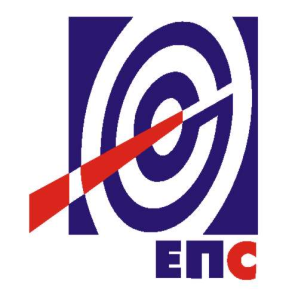 КОНКУРСНА ДОКУМЕНТАЦИЈАза подношење понуда у oтвореном поступку за јавну набавку добара бр.ЈН/8100/0050/2018 (1794/2018)НАБАВКА МЕРНОГ АЛАТА И ПРИБОРА                                                                                    К О М И С И Ј А                                  за спровођење ЈН бр. ЈН/8100/0050/2018 (1794/2018)        формирана Решењем бр.12.01.-670994/2-18 од 31.12.2018.     ______________________________(заведено у ЈП ЕПС број 2.5.13.2.- E.07.01.- 41740/9-19 од 26.02.2019. године)Нови Сад, фебруар 2019. годинеНа основу члана 32 и 61 Закона о јавним набавкама („Сл. гласник РС” бр. 124/12, 14/15 и 68/15, у даљем тексту Закон), члана2. Правилника о обавезним елементима конкурсне документације у поступцима јавних набавки и начину доказивања испуњености услова („Сл. гласник РС” бр. 86/15), Одлуке о покретању поступка јавне набавке број 12.01.-670994/1-18 oд 31.12.2018.године и Решења о образовању комисије за јавну набавку број 12.01.-670994/2-18 oд 31.12.2018.године припремљена је:КОНКУРСНА ДОКУМЕНТАЦИЈАза подношење понуда у отвореном поступку за јавну набавку добара бр. ЈН/8100/0050/2018 (1794/2018)НАБАВКА МЕРНОГ АЛАТА И ПРИБОРАСадржај конкурсне документације:             странаУкупан број страна документације: 58ОПШТИ ПОДАЦИ О ЈАВНОЈ НАБАВЦИПОДАЦИ О ПРЕДМЕТУ ЈАВНЕ НАБАВКЕ2.1 Опис предмета јавне набавке, ознака и назив из општег речника набавкеОпис предмета јавне набавке: Набавка мерног алата и прибораОзнака и назив из општег речника набавке:38300000 – Мерни алатиДетаљани подаци о предмету набавке наведени су у техничкој спецификацији (поглавље 3. конкурсне документације)2.2 Опис партија, назив и ознака из општег речника набавкеПредметна јавна набавка није формирана по партијамаТЕХНИЧКА СПЕЦИФИКАЦИЈА(Врста, техничке карактеристике, квалитет, количина и опис добара, начин обезбеђивања гаранције квалитета, место и рок испоруке, гарантни рок и сл.)Предмет јавне набавке – Мерни алат и прибор (за потребе одржавања телекомуникационе инфраструктуре Наручиоца на подручју Техничког Центра  Нови Сад). Набавка мерног алата и прибора за потребе одржавања телекомуникационе инфраструктуре у ЕЕО (електро енергетским објектима) као и у пословним зградама Научиоца на подручју Техничког Центра (ТЦ) Нови Сад, подразумева испоруку специфичног телекомуникационог алата и мерних инструмената. Мерни алат и прибор морају по квалитету одговарати спецификацијама наведеним у табели. Табела бр. 1 – Спецификација мерног алата и прибора Напомена: Детаљна техничка спецификација за ставке: 25 (Optical Laser Source, Attenuator and Power meter set или одговарајући) и ставке 26 (OTDR VIAVI T-BERD/MTS-4000 V2 или одговарајући) је у прилогу.Рок за испоруку опреме (Мерног алата и прибора) Рок испоруке је максимално 90 (словима: деведесет) календарских дана од дана ступања уговора на снагу.Испорука ће се вршити сукцесивно где ће Наручилац дати планове и приоритете испоруке.Испорука мерног алата и прибора се сматра завршеном када се потпише Записник о квантитативном и квалитативном пријему добара. Место испоруке добараМесто испоруке је Јавно предузеће „Електропривреда Србије“ Београд, Балканска 13Технички центар Нови Сад, магацин Наручиоца на адреси: Булевар ослобођења 100, 21000 Нови Сад.Квалитативни и квантитативни пријемКвалитативни и квантитативни пријем добара извршиће се у присуству овлашћених представника Наручиоца и Понуђача. Понуђач гарантује за квалитет и понуђене параметре испорученог предмета уговора.Понуђач се обавезује да писаним путем обавести Наручиоца о тачном датуму испоруке најмање 2 (два) радна дана пре планираног датума испоруке.Пријем робе у погледу количине и квалитета врши се у магацину Наручиоца радним данима у периоду од 07:00 до 12:00 часова.Приликом пријема предметних добара контролисаће се да ли мерни алат и прибор одговара спецификацији добара наведеној у табели бр. 1.  Пријем добара констатоваће се потписивањем Записника о квантитативном пријему – без примедби и потписивањем Отпремнице са провером:•	да ли је испоручена наручена/уговорена количина•	да ли су добра испоручена у захтеваном паковању•	да ли су добра без видљивог оштећења•	да ли је уз испоручена добра достављена комплетна пратећа документација наведена у конкурсној документацији.Квалитативни пријем добара се врши истовремено са квантитативним пријемом добара. У случају да испоручена добра не одговарају уговореном квалитету и техничким карактеристикама произвођача, Купац има право да Продавцу достави писану рекламацију, коју је Продавац дужан да реши најдуже у року од 10 (словима: десет) дана од дана њеног пријема.Квалитативни пријем мерних инструмената подразумева да наручилац по квантитативном пријему испоруке добара, утврди квалитет испорученог добра чим је то према редовном току ствари и околностима могуће, а најкасније у року од 10 (словима: десет) дана.У случају да испоручена роба не одговара уговореном квалитету или не поседује одговарајућу документацију, роба се ставља на располагање Понуђачу. Понуђач се обавезује да сноси потпуну одговорност за квалитет предмета набавке. Понуђаћач се обавезује да надокнади све трошкове које би Наручилац директно или индиректно имао због неодговарајућег квалитета предмета набавке.Техничка документација која се доставља приликом испоруке добара:1. Упутства за употребуУпутства за употребу мерних инструмената морају бити у дигиталној и папирној форми. Уколико за мерни инструмент не постоји оргинално упутство у папирној форми Изабрани понуђач је дужан да га о свом трошку одштампа и испоручи заједно са мерним уређајем. Неопходно је да упутства за употребу буду на енглеском а пожељно је да буду и на српском језику.За мерне инструменте потребно је приложити следеће:гаранцију за производ; списак овлашћених сервисера са контактом;   Гарантни рокГарантни рок за испоручену опрему (мерне инструменте и алат) износи минимално 24 месеца од дана потписивања Записника о квалитативном и квантитативном пријему добара. Понуђач даје гаранцију према декларацији произвођача.Изабрани понуђач је дужан да о свом трошку отклони све евентуалне недостатке у току трајања гарантног рока. Неисправна опрема се у току гарантног рока уз одговарајући реверс предаје Изабраном понуђачу који је у обавези да врати исправан мерни алат или прибор (мерни инструмент и алат, нпр универзални инструмет, електричну бушилицу...) у року од највише 45  8словима: четрдесетпет) дана. У случају да је уређај у том року немогуће поправити Изабрани понуђач је у обавези да испоручи нов или заменски истих карактеристика.ПРИЛОГДетаљна техничка спецификација за ставку 25 Optical Laser Source, Attenuator and Power meter set или одговарајућиОптички мерни сетОсобине сета:- Оптички мерни сет треба да се састоји из два посебна уређаја: ласерског извора светлости и мерача оптичке снаге.- Извори напајања оба уређаја из сета би требало да имају следеће карактеристике:- Сваки уређај мора имати могућност напајања на више начина:- са стандардним или допунљивим АА батеријама.- путем USB порта- путем AC напајања уз опциони адаптер- Функција аутоматског искључивања за уштеду батерија- Дисплеј ласерског извора мора приказивати:- Таласну дужину	- Ниво снаге	- Модулацију- Стање батерије	- Радни режим- Дисплеј мерача оптичке снаге мора приказивати:- Таласну дужину	- Ниво снаге- Стање батерије	- Радни режим- Ласерски извор мора имати два излазна порта за ММ и за SM примене са изменљивим оптичким адаптерима (SC и LC)- Мерач оптичке снаге мора имати 2.5mm UPP адаптер (1.25 mm би требало да постоји као опција)- Мерач оптичке снаге мора имати могућност меморисања бар 100 резултата у интерну меморију, као и могућност преноса података на PC путем USB порта. За PC је потребно да постоји одговарајући софтвер који омогућује брзу и ефикасну анализу тест резултата и генерисање извештаја мерења. Сва ажурирања софтвера морају бити бесплатна.- Оба уређаја морају имати „CE” сагласност.- Минимални интервал калибрације за сваки од уређаја мора бити бар 3 године.- Уређаји морају бити једноставни за употребу, мале тежине до 250g, за ручно коришћење и теренски рад. - За оптичке портове на оба уређаја морају постојати заштитне капице против прашине и механичких оштећења.Техничке карактеристике:- Температурни опсег оба уређаја:- Радни: -10°C do +55°C.- Складишни: - 40°C do +70°C.- Време рада ласерског извора мора бити бар 30h за ММ примене и бар 80h SM примене са сувим батеријама.- Време рада мерача оптичке снаге мора бити бар 200h са сувим батеријама.- Мерне карактеристике ласерског извора:- Мерне карактеристике мерача оптичке снаге:- Ласерски извор мора емитовати у континуалном режиму. - Потребно је да ласерски извор може да генерише неколико модулационих фреквенција: 270 Hz, 1 kHz i 2 kHz. Потребно је да мерач оптичке снаге може да детектује поменуте фреквенције.- Потребно је да мерач оптичке снаге може да аутоматски детектује таласне дужине када ради са ласерским извором из сета. Сет мора имати могућност теста са 4 таласне дужине.Предметне техничке карактеристике испуњава оптички мерни сет Viavi OLS-36/OLP-38. Детаљна техничка спецификација за ставку 26 (OTDR Viavi (bivsi JDSU) T-BERD MTS-6000A) OTDR платформа – инструмент за испитивање оптичких везаОсобине инструмента:- Инструмент треба да буде портабилан и модуларан; да поседује платформу са великим бројем разноврсних измењивих модула и за рад на терену- Оперативни систем на инструменту треба да буде поуздани Linux/Unix оперативни систем- Инструмент мора да поседује могућност OTDR мерења синглмодних (SM) влакана, OTDR мерења мултимодних (ММ) оптичких влакана и ласерски извор. Мора бити надоградив мерачем снаге (powermetеr), OSA (Optical Spectrum Analyzer) i PON/FTTH.- Могућност мерења губитака на споју (splice loss), slabljenja na vlaknu (fiber attenuation), refleksije (reflectance), rastojanja (distance), ukupnih gubitaka na trasi (fiber total loss), povratnih optičkih gubitaka (optical return loss)- OTDR мора да поседује специјално намењену апликацију за Tier 2 сертификацију Enterprise/Datacenter физичке мреже у сагласности са TIA i IEC индустријским стандардима и pass/fail критеријумима по овим стандардима.- OTDR мора да има могућност надоградње и са другим специјално намењеним апликацијама заснованим на поједностављеном приказу догађаја на траси са иконицама за примене попут FTTH, FTTA, Cable итд.- OTDR мора да има могућност брзог и једноставног пребацивања приказа са приказа са иконицама на приказ трасе ради провере мерења и интерпретације догађаја.- Могућност даљинског приступа и контроле инструмента.- Могућност меморисања подешавања и учитавања подешавања инструмента.- Инструмент мора да поседује уграђени ласерски извор у OTDR порту на таласним дужинама OTDR.- Инструмент мора да има могућност надоградње са екстерним оптичким микроскопом за инспекцију конектора, њихово увећање и приказивање на дисплеју инструмента, карактеристика: увећање микроскопа најмање 400 пута. Микроскоп мора да има могућност процене чистоће конектора у складу са IEC 61300-3-35 стандардом притиском тастера директно на микроскопу.Уређај мора да испуни захтеве VIAVI T-BERD/MTS-4000 V2Техничке карактеристике:- Инструмент треба да има ласерски OTDR модул следећих карактеристика:OTDR мерења на синглмодним (SM) и на мултимодним (MM) влаканима на једном OTDR модулу.Интегрисан ласерски извор на OTDR портовима.Различити OTDR мерни режими као што су аутоматски, помоћу маркера, мануелни, бидирекциони и сл.индикација квалитета front конектораинструмент треба да приказује:тип догађајарастојање од догађајагубитак на сваком догађајурефлексију сваког догађајаslope влакнатотални губитак на влакнуоптичке повратне губитке (Optical Return Loss)детекција и индикација Ghost догађаја на траси и у табели догађајакоментари који указују на сваки догађај у табели догађајалинк табеле догађаја са трасомрад са маркеримаистовремено приказивање више траса на екрану ради поређења тренутно мерене трасе са снимљеним трасамаистовремено приказивање измерене трасе на више таласних дужина аутоматска детекција ако постоји саобраћај на влакну и индикација истогуниверзални оптички интерфејс PC, са измењивим конекторима-адаптерима OTDR модул са ласером класе 1 са 2 таласне дужине за SM и 2 за MM  следећих динамика: 850±30 nm, динамике≥26 dB1300±30 nm, динамике ≥24 dB1310 ± 20 nm, динамике ≥37 dB1550 ± 20 nm, динамике ≥35 dBмртва зона догађаја (Event Dead Zone) треба да буде ≤0,8 m за обе таласне дужине за SM и ≤0,9 m за обе таласне дужине за MM.Attenuation Dead Zone треба да буде ≤4 m за све таласне дужине.подешавање ширине импулса треба да буде бар од 3ns до 1µs за обе таласне дужине за MM и од 3ns до 20µs за обе таласне дужине за SM.број мерних тачака не мањи од 128.000.Distance sampling не већа од 4cm.- Инструмент треба да поседује различите типове интерфејса који му омогућавају конекцију на екстерне уређаје (штампач, рачунар, тастатура, миш и сл):2 USB интерфејса за повезивање на екстерне уређајеRJ-45 Ethernet интерфејс за повезивање на LAN- Дисплеј:Touchscreen LCD displej visoke rezolucije, u boji, sa dobrom vidljivošću u svim uslovimaВеличина дисплеја мора да буде најмање 9 инча- Инструмент треба да поседује интерну меморију капацитета минимум 1GB, са могућношћу проширења помоћу USB Flash меморије.- Могућност даљинске контроле инструмента преко Ethernet-a.- Инструмент треба да поседује батеријско и мрежно напајање, с тим да аутономија једне батерије треба да буде минимум 11h у сагласности са Telcordia GR-196-CORE стандардом.- Тежина инструмента са једним модулом требала би да буде не већа од 2,3 kg.- Сви улази и излази инструмента треба да буду заштићени од прашине.УСЛОВИ ЗА УЧЕШЋЕ ИЗ ЧЛАНА 75. и 76. ЗАКОНА И УПУТСТВО КАКО СЕ ДОКАЗУЈЕ ИСПУЊЕНОСТ ТИХ УСЛОВАПонуда понуђача који не докаже да испуњава наведене обавезне и додатне услове из тачака 1. до 5. овог обрасца, биће одбијена као неприхватљива.1. Сваки подизвођач мора да испуњава обавезне услове из члана 75. Закона, што доказује достављањем доказа наведених у овом одељку. Додатне услове у вези са капацитетима из члана 76. Закона, понуђач испуњава самостално без обзира на ангажовање подизвођача.2. Сваки понуђач из групе понуђача која подноси заједничку понуду мора да испуњава обавезне услове из члана 75. Закона, што доказује достављањем доказа наведених у овом одељку. Додатне услове у вези са капацитетима из члана 76. Закона понуђачи из групе испуњавају заједно, на основу достављених доказа у складу са овим одељком конкурсне документације.3. Докази о испуњености услова из члана 77. Закона могу се достављати у неовереним копијама. Наручилац може пре доношења одлуке о додели уговора, захтевати од понуђача, чија је понуда на основу извештаја комисије за јавну набавку оцењена као најповољнија да достави на увид оригинал или оверену копију свих или појединих доказа.Ако понуђач у остављеном, примереном року који не може бити краћи од пет дана, не достави на увид оригинал или оверену копију тражених доказа, Наручилац ће његову понуду одбити као неприхватљиву.4. Лице уписано у Регистар понуђача није дужно да приликом подношења понуде доказује испуњеност обавезних услова за учешће у поступку јавне набавке, односно Наручилац не може одбити као неприхватљиву, понуду зато што не садржи доказ одређен Законом или конкурсном документацијом, ако је понуђач, навео у понуди интернет страницу на којој су тражени подаци јавно доступни. У том случају понуђач може, да у Изјави (пожељно на меморандуму, која мора бити потписана и оверена), да наведе да је уписан у Регистар понуђача. Уз наведену Изјаву, понуђач може да достави и фотокопију Решења о упису понуђача у Регистар понуђача. На основу члана 79. став 5. Закона понуђач није дужан да доставља следеће доказе који су јавно доступни на интернет страницама надлежних органа, и то:1) извод из регистра надлежног органа:- извод из регистра АПР: www.apr.gov.rs2) докази из члана 75. став 1. тачка 1) ,2) и 4) Закона- регистар понуђача: www.apr.gov.rs3) потврда Народне банке Србије да понуђач није био неликвидан у последњих шест месеци који претходе дану објављивања Позива за подношење понуда на Порталу јавних набавки- претраживање дужника у принудној наплати: www.nbs.rs5. Уколико је доказ о испуњености услова електронски документ, понуђач доставља копију електронског документа у писаном облику, у складу са законом којим се уређује електронски документ.6. Ако понуђач има седиште у другој држави, Наручилац може да провери да ли су документи којима понуђач доказује испуњеност тражених услова издати од стране надлежних органа те државе.7. Ако понуђач није могао да прибави тражена документа у року за подношење понуде, због тога што она до тренутка подношења понуде нису могла бити издата по прописима државе у којој понуђач има седиште и уколико уз понуду приложи одговарајући доказ за то, Наручилац ће дозволити понуђачу да накнадно достави тражена документа у примереном року.8. Ако се у држави у којој понуђач има седиште не издају докази из члана 77. став 1. Закона, понуђач може, уместо доказа, приложити своју писану изјаву, дату под кривичном и материјалном одговорношћу оверену пред судским или управним органом, јавним бележником или другим надлежним органом те државе.9. Понуђач је дужан да без одлагања, а најкасније у року од пет дана од дана настанка промене у било којем од података које доказује, о тој промени писмено обавести Наручиоца и да је документује на прописани начин.КРИТЕРИЈУМ ЗА ДОДЕЛУ УГОВОРАИзбор најповољније понуде ће се извршити применом критеријума „Најнижа понуђена цена“.Комисија за јавну набавку извршиће упоређивање укупно понуђених цена без ПДВ-а.Понуђена цена ће се користити за оцену прихватљивости понуде сходно члану 3. тачка 33) ЗЈН.Уколико понуда, прелази износ процењене вредности набавке, иста ће бити одбијена као неприхватљива.5.1. Резервни критеријумУколико две или више понуда имају исту понуђену цену, као повољнија биће изабрана понуда оног понуђача који је понудио:краћи рок испоруке.Дужи гарантни рокУколико ни након примене горе наведених резервних критеријума није могуће рангирати понуде, рангирање понуда ће бити извршено путем жреба. Наручилац ће писмено обавестити све понуђаче о датуму када ће се одржати извлачење путем жреба. Извлачење путем жреба Наручилац ће извршити јавно, у присуству понуђача који имају исту понуђену цену и не могу се рангирати ни применом резервних критеријума. На посебним папирима који су исте величине и боје Наручилац ће исписати називе понуђача, те папире ставити у кутију, одакле ће представник Комисије извлачити само по један папир. Понуђачу чији назив буде на извученом папиру биће додељен уговор о јавној набавци. Наручилац ће сачинити и доставити записник о спроведеном извлачењу путем жреба.Записник о извлачењу путем жреба потписују чланови комисије и присутни овлашћени представници понуђача, који преузимају примерак записника.Наручилац ће поштом или електронским путем доставити Записник о извлачењу путем жреба понуђачима који нису присутни на извлачењу.УПУТСТВО ПОНУЂАЧИМА КАКО ДА САЧИНЕ ПОНУДУКонкурсна документација садржи Упутство понуђачима како да сачине понуду и потребне податке о захтевима Наручиоца у погледу садржине понуде, као и услове под којима се спроводи поступак избора најповољније понуде у поступку јавне набавке.Понуђач мора да испуњава све услове одређене Законом о јавним набавкама (у даљем тексту: Закон) и конкурсном документацијом. Понуда се припрема и доставља на основу позива, у складу са конкурсном документацијом, у супротном, понуда се одбија као неприхватљива.6.1	Језик на којем понуда мора бити састављенаНаручилац је припремио конкурсну документацију на српском језику и водиће поступак јавне набавке на српском језику и понуђач подноси понуду на српском језику.Наручилац може да захтева да делови понуде који су достављени на страном језику буду преведени на српски језик у складу са чланом 18. став 3. Закона о јавним набавкама.Припремање и подношење понудеПонуда се саставља тако што Понуђач попуњава, потписује и печатом оверава обрасце из конкурсне документације и доставља их заједно са осталим документима који представљају обавезну садржину понуде. Обрасце који чине обавезну садржину понуде потписује и печатом оверава овлашћени заступник Понуђача.Препоручује се да сви документи поднети у понуди буду нумерисани и повезани у целину (јемствеником, траком и сл.), тако да се појединачни листови, односно прилози, не могу накнадно убацивати, одстрањивати или замењивати. Препоручује се да се нумерација поднете документације изврши на свакој страни на којој има текста, исписивањем “1 од н“, „2 од н“ и тако све до „н од н“, с тим да „н“ представља укупан број страна понуде.Обрасци који су саставни део понуде попуњавају се читко, средством које оставља неизбрисив траг (хемијском оловком, рачунаром, писаћом машином и сл.). Понуда се подноси у затвореној коверти (или кутији) тако да се при отварању може проверити да ли је затворена, као и када је предата.Уколико понуђачи подносе заједничку понуду, група понуђача може да се определи да обрасце дате у конкурсној документацији потписују и печатом оверавају сви понуђачи из групе понуђача или група понуђача може да одреди једног понуђача из групе који ће потписивати и печатом оверавати обрасце дате у конкурсној документацији, изузев образаца који подразумевају давање изјава под материјалном и кривичном одговорношћу морају бити потписани и оверени печатом од стране сваког понуђача из групе понуђача.У случају да се понуђачи определе да један понуђач из групе потписује и печатом оверава обрасце дате у конкурсној документацији (изузев образаца који подразумевају давање изјава под материјалном и кривичном одговорношћу), наведено треба дефинисати споразумом којим се понуђачи из групе међусобно и према Наручиоцу обавезују на извршење јавне набавке, а који чини саставни део заједничке понуде сагласно члану 81. ЗЈН. Уколико је неопходно да понуђач исправи грешке које је направио приликом састављања понуде и попуњавања образаца из конкурсне документације, дужан је да поред такве исправке стави потпис особе или особа које су потписале образац понуде и печат понуђача. Обавезна садржина понуде Обавезну садржину понуде чине следећи документи и обрасци које понуђач доставља попуњене, потписане од стране овлашћеног лица понуђача и оверене печатом:Образац 1. - Понуда Образац 2. - Структура ценеДокази и обрасци, којима се доказује испуњеност услова за учешће у поступку јавне набавке из члана 75. и 76. ЗЈН, у складу са упутством како се доказује испуњеност тих услова из поглавља 4. конкурсне документацијеСредство финансијског обезбеђења за озбиљност понуде  - Меница за озбиљност понуде са пратећом документацијомОбразац 3. - Модел уговора - попуњен, потписан и печатом оверен Образац 4. - Изјава понуђача о независној понуди у складу са чланом 26. ЗЈНОбразац 5. - Изјава понуђача у складу са чланом 75. став 2. ЗЈН;Образац 6. - Ауторизација понудеСпоразум којим се понуђачи из групе међусобно и према Наручиоцу обавезују на извршење јавне набавке (у случају подношења заједничке понуде)Овлашћење за потписника (уколико обрасце не потписује законски заступник)Уколико понуђач захтева надокнаду трошкова у складу са чланом 88. ЗЈН, као саставни део понуде доставља Изјаву о трошковима припреме понуде (Образац 7).Пожељно је да сви обрасци и документи који чине обавезну садржину понуде буду сложени према наведеном редоследу. Наручилац ће одбити као неприхватљиве све понуде које не испуњавају услове из позива за достављање понуда и конкурсне документације, као и понуде за које се у поступку стручне оцене понуда утврди да садрже неистините податке.Подношење и отварање понудаБлаговременим се сматрају понуде које су примљене, у складу са Позивом за подношење понуда објављеним на Порталу јавних набавки, без обзира на начин на који су послате.Ако је понуда поднета по истеку рока за подношење понуда одређеног у позиву, сматраће се неблаговременом, а Наручилац ће по окончању поступка отварања понуда, овакву понуду вратити неотворену понуђачу, са назнаком да је поднета неблаговремено.Комисија за јавне набавке ће благовремено поднете понуде јавно отворити дана наведеном у Позиву за подношење понуда. Представници понуђача који учествују у поступку јавног отварања понуда, морају да пре почетка поступка јавног отварања доставе Комисији за јавне набавке писано овлашћење за учествовање у овом поступку (пожељно да буде издато на меморандуму понуђача) заведено и оверено печатом и потписом законског заступника понуђача или другог заступника уписаног у регистар надлежног органа или лица овлашћеног од стране законског заступника уз доставу овлашћења у понуди.Комисија за јавну набавку води записник о отварању понуда у који се уносе подаци у складу са Законом.Записник о отварању понуда потписују чланови комисије и присутни овлашћени представници понуђача, који преузимају примерак записника.Наручилац ће у року од три (3) дана од дана окончања поступка отварања понуда поштом или електронским путем доставити записник о отварању понуда понуђачима који нису учествовали у поступку отварања понуда.Начин подношења понудеПонуђач може поднети само једну понуду.Понуда може бити поднета самостално или као заједничка понуда.Понуђач који је самостално поднео понуду не може у другим понудама да учествује у заједничкој понуди или као подизвођач, нити исто лице може учествовати у више заједничких понуда, у супротном, такве понуде ће бити одбијене.Предметна јавна набавка није обликована у више посебних целина (партија).Понуда са варијантама није дозвољена.Измене, допуне и опозив понудеУ року за подношење понуде понуђач може да измени, допуни или опозове своју понуду, на исти начин на који је поднео и саму понуду - непосредно или путем поште у затвореној коверти или кутији.У случају измене, допуне или опозива понуде, понуђач треба на коверти да назначи назив и адресу понуђача. У случају да је понуду поднела група понуђача, на коверти је потребно назначити да се ради о групи понуђача и навести називе и адресу свих учесника у заједничкој понуди.Измену, допуну или опозив понуде треба доставити на адресу Наручиоца са назнаком:„НЕ ОТВАРАТИ - ИЗМЕНА понуде за ЈН/8100/0050/2018 (1794/2018) - Набавка мерног алата и прибора“ или„НЕ ОТВАРАТИ - ДОПУНА понуде за ЈН/8100/0050/2018 (1794/2018) - Набавка мерног алата и прибора“У случају измене или допуне достављене понуде, Наручилац ће приликом стручне оцене понуде узети у обзир измене и допуне само ако су извршене у целини и према обрасцу на који се, у већ достављеној понуди,измена или допуна односи.„НЕ ОТВАРАТИ - ОПОЗИВ понуде за ЈН/8100/0050/2018 (1794/2018) - Набавка мерног алата и прибора“. У случају опозива поднете понуде пре истека рока за подношење понуда, Наручилац такву понуду неће отварати, већ ће је неотворену вратити понуђачу.Подношење понуде са подизвођачимаПонуђач је дужан да у понуди наведе да ли ће извршење набавке делимично поверити подизвођачу. Ако понуђач у понуди наведе да ће делимично извршење набавке поверити подизвођачу, дужан је да наведе:- назив подизвођача, а уколико уговор између Наручиоца и понуђача буде закључен, тај подизвођач ће бити наведен у Уговору;- проценат укупне вредности набавке који ће поверити подизвођачу, а који не може бити већи од 50% за део предметне набавке који ће извршити преко подизвођача.Понуђач у потпуности одговара Наручиоцу за извршење уговорене набавке, без обзира на број подизвођача и обавезан је да Наручиоцу, на његов захтев, омогући приступ код подизвођача ради утврђивања испуњености услова.Обавеза понуђача је да за подизвођача достави доказе о испуњености обавезних услова из члана 75. став 1. тач. 1), 2) и 4) ЗЈН, односно услова наведених у тачкама 1, 2 и 3., тачке 4.1 конкурсне документације.Понуђач не може ангажовати као подизвођача лице које није навео у понуди, у супротном Наручилац ће реализовати средство обезбеђења и раскинути уговор, осим ако би раскидом уговора Наручилац претрпео знатну штету.Добављач може ангажовати као подизвођача лице које није навео у понуди, ако је на страни подизвођача након подношења понуде настала трајнија неспособност плаћања, ако то лице испуњава све услове одређене за подизвођача и уколико добије претходну сагласност Наручиоца. Наручилац може на захтев подизвођача и где природа предмета набавке то дозвољава пренети доспела потраживања директно подизвођачу, за део набавке који се извршава преко тог подизвођача. Пре доношења одлуке  о преношењу доспелих потраживања директно подизвођачу наручилац ће омогућити добављачу да у року од пет дана од дана добијања позива наручиоца приговори уколико потраживање није доспело. Све ово не утиче на правило да понуђач (добављач) у потпуности одговара наручиоцу за извршење обавеза из поступка јавне набавке, односно за извршење уговорних обавеза , без обзира на број подизвођача.Подношење заједничке понудеПонуду може поднети група понуђача, с тим да сваки понуђач из групе понуђача мора да испуни услове из члана 75. став 1. тач. 1), 2), и 4) ЗЈН и 75. став 2. ЗЈН, односно обавезних услова наведених у тачки 4.1 конкурсне документације.У случају заједничке понуде групе понуђача обрасце под пуном материјалном и кривичном одговорношћу попуњава, потписује и оверава сваки члан групе понуђача у своје име.( Образац Изјаве о независној понуди и Образац изјаве у складу са чланом 75. став 2. Закона)Понуђачи из групе понуђача одговорају неограничено солидарно према наручиоцу.Понуђачи из групе понуђача одговарају неограничено солидарно према Наручиоцу.Саставни део заједничке понуде је Споразум којим се понуђачи из групе међусобно и према Наручиоцу обавезују на извршење јавне набавке, а који садржи:податке о члану групе који ће бити носилац посла, односно који ће поднети понуду и који ће заступати групу понуђача пред Наручиоцем и опис послова сваког од понуђача из групе понуђача у извршењу оквирног споразума.Објашњења у вези обавезних елемената понуде од којих зависи прихватљивост понуде6.9.1	Понуђена ценаЦена у понуди се исказује у динарима. Цене у понуди се исказују без ПДВ-а и са ПДВ-ом, с тим да се приликом оцењивања понуде узима у обзир цена без ПДВ-а. Јединичне цене и укупно понуђена цена морају бити изражене са две децимале у складу са правилом заокруживања бројева. У случају рачунске грешке меродавна ће бити јединична цена без ПДВ-а из обрасца структуре цене.Укупна понуђена цена се користи у поступку стручне оцене понуда за поређење, рангирање и оцену прихватљивости према члану 3. тачка 33 ЗЈН.Понуда која је изражена у две валуте, сматраће се неприхватљивом.Понуђена цена укључује све трошкове реализације предмета набавке до места испоруке, као и све зависне трошкове као што су трошкови транспорта, осигурања, царине, прибављања средстава финансијског обезбеђења, трошкови обавеза у гарантном року и др.Ако је у понуди исказана неуобичајено ниска цена, Наручилац ће поступити у складу са чланом 92. ЗЈН.6.9.2	Корекција ценеУговорене јединичине цене су фиксне за све време трајања Уговора.6.9.3	Начин и услови плаћања Плаћање добара која су предмет ове набавке Наручилац ће извршити на текући рачун Понуђача, по испоруци целокупно предвиђене количине добара из техничке спецификације и по потписивању Отпремнице и Записника о квалитативном и квантитативном пријему добара од стране овлашћених представника Наручиоца и Понуђача - без примедби, у року до 45 (словима:четрдесетпет) дана од дана пријема исправног рачуна.Рачун мора да гласи на наручиоца: ЈП „Електропривреда Србије“ Београд Балканаска бр. 13, 11000 Београд, ПИБ 103920327.Адреса за доставу рачуна:„Електропривреда Србије“ Београд, Балканска 13, Технички центар Нови Сад, Булевар ослобођења 100, 21000 Нови Садса обавезним прилогом – Записник о квалитативном и квантитативном пријему добара без примедби и копијом отпремнице са читко написаним именом и презименом и потписом овлашћеног лица Наручиоца које је примило испоручена добра.У испостављеном рачуну, Понуђач је дужан да наведе број Уговора и да се придржава тачно дефинисаних назива из конкурсне документације и прихваћене понуде (из Обрасца структуре цене). Рачуни који не одговарају наведеним тачним називима, ће се сматрати неисправним. Уколико, због коришћења различитих шифарника и софтверских решења није могуће у самом рачуну навести горе наведени тачан назив, изабрани Понуђач је обавезан да уз рачун достави прилог са упоредним прегледом назива из рачуна са захтеваним називима из конкурсне документације и прихваћене понуде.Oбавезе које доспевају у наредној години, односно у наредним годинама биће реализоване највише до износа средстава, која ће за ту намену бити одобрена у програму пословања ЈП ЕПС за године у којима ће се плаћати уговорене обавезе.6.9.4 	Рок важења понуде (опција понуде)Рок важења понуде мора износити најмање 90 (деведесет) дана од дана отварања понуда.У случају да понуђач наведе краћи рок важења понуде, понуда ће бити одбијена, као неприхватљива. Средства финансијског обезбеђењаПонуђач је обавезан да достави следећа средства финансијског обезбеђења:Средство финансијског обезбеђења као саставни део понуде иСредства финансијског обезбеђења након закључења уговора6.10.1	Као саставни део понуде понуђач доставља: Бланко сопствену меницу за озбиљност понудеПонуђач је обавезан да уз понуду Наручиоцу достави:бланко сопствену меницу за озбиљност понуде која је неопозива, безусловна, без права протеста и наплатива на први позив, потписана и оверена службеним печатом од стране овлашћеног лица понуђача,менично писмо – овлашћење којим понуђач овлашћује Наручиоца да може наплатити меницу на износ од 10% од вредности понуде (без ПДВ-а) са роком важења 30 (тридесет) дана дужим од рока важења понуде, с тим да евентуални продужетак рока важења понуде има за последицу и продужење рока важења менице и меничног овлашћења, (у Прилогу 2 - Менично писмо – овлашћење за корисника бланко сопствене менице, који је саставни део ове конкурсне документације.фотокопију важећег картона депонованих потписа овлашћених лица за располагање новчаним средствима понуђача, оверену од стране пословне банке која је извршила регистрацију менице, са датумом који је идентичан датуму на меничном овлашћењу, односно датуму регистрације меницефотокопију ОП обрасца,доказ о регистрацији менице у Регистру меница Народне банке Србије (фотокопија  Захтева за регистрацију менице овереног од стране пословне банке која ће извршити регистрацију менице или извод са интернет странице Регистра меница и овлашћења НБС). У случају да Изабрани понуђач после истека рока за подношење понуда, а у року важења опције понуде, повуче или измени понуду, не потпише уговор када је његова понуда изабрана као најповољнија или не достави срeдство финансијског обезбеђења које је захтевано уговором, Наручилац има право да изврши у целости наплату бланко сопствене менице за озбиљност понуде.Меница ће бити враћена понуђачима у року од 8 (осам) дана од дана када Изабрани понуђач преда Наручиоцу средство финансијског обезбеђења за добро извршење посла.Бланко сопствена меница за озбиљност понуде доставља се као саставни део понуде, a гласи на Јавно предузеће „Електропривреда Србије“ Београд Балканска 13 Београд, Технички центар Нови Сад, Булевар ослобођења 100, 21000 Нови Сад, ПИБ 103920327.6.10.2. Након закључења уговора понуђач доставља:- Бланко соло меницу за добро извршење посла у складу са важећим законским прописима и одредбама наведеним у Прилогу 3 - Менично писмо – овлашћење за корисника бланко сопствене менице, који је саставни део ове конкурсне документације.- Бланко соло меницу као гаранцију за отклањање недостатака у гарантном року у складу са важећим законским прописима и одредбама наведеним у Прилогу 4 - Менично писмо – овлашћење за корисника бланко сопствене менице, који је саставни део ове конкурсне документације.Напомена: У моделу уговора детаљније су наведени подаци о СФО које доставља изабрани понуђач након закључења уговора. 6.10.3	Достављање средстава финансијског обезбеђења:Средство финансијског обезбеђења за озбиљност понуде доставља се као саставни део понуде.Средство финансијског обезбеђења за добро извршење посла гласи на Јавно предузеће „Електропривреда Србије“ Београд, Балканска број 13, и доставља се лично или поштом на адресу:Јавно предузеће „Електропривреда Србије“ Београд Балканска 13 БеоградТехнички центар Нови СадОрганизациона целина за финансијске пословеБулевар ослобођења 10021000 Нови Садса назнаком: Средство финансијског обезбеђења за ЈН бр. ЈН/8100/0050/2018 (1754/2018) Средство финансијског обезбеђења за отклањање недостатака у гарантном року гласи на Јавно предузеће „Електропривреда Србије“ Београд, Балканска број 13, и доставља се лично или поштом на адресу:                        Јавно предузеће „Електропривреда Србије“ Београд Балканска 13 БеоградТехнички центар Нови СадОрганизациона целина за финансијске пословеБулевар ослобођења 10021000 Нови Садса назнаком: Средство финансијског обезбеђења за ЈН бр. ЈН/8100/0050/2018 (1754/2018) Начин означавања поверљивих података у понуди Подаци које понуђач оправдано означи као поверљиве биће коришћени само у току поступка јавне набавке у складу са позивом и неће бити доступни ником изван круга лица која су укључена у поступак јавне набавке. Ови подаци неће бити објављени приликом отварања понуда и у наставку поступка. Наручилац може да одбије да пружи информацију која би значила повреду поверљивости података добијених у понуди. Као поверљива, понуђач може означити документа која садрже личне податке, а које не садржи ни један јавни регистар, или која на други начин нису доступна, као и пословне податке који су прописима одређени као поверљиви. Наручилац ће као поверљива третирати она документа која у десном горњем углу великим словима имају исписано „ПОВЕРЉИВО“.Наручилац не одговара за поверљивост података који нису означени на горе наведени начин.Ако се као поверљиви означе подаци који не одговарају горе наведеним условима, Наручилац ће позвати понуђача да уклони ознаку поверљивости. Понуђач ће то учинити тако што ће његов представник изнад ознаке поверљивости написати „ОПОЗИВ“, уписати датум, време и потписати се.Ако понуђач у року који одреди Наручилац не опозове поверљивост докумената, Наручилац ће третирати ову понуду као понуду без поверљивих података.Наручилац је дужан да доследно поштује законите интересе понуђача, штитећи њихове техничке и пословне тајне у смислу закона којим се уређује заштита пословне тајне.Неће се сматрати поверљивим докази о испуњености обавезних услова,цена и други подаци из понуде који су од значаја за примену критеријума и рангирање понуде. Поштовање обавеза које произлазе из прописа о заштити на раду и других прописаПонуђач је дужан да при састављању понуде изричито наведе да је поштовао обавезе које произлазе из важећих прописа о заштити на раду, запошљавању и условима рада, заштити животне средине, као и да нема забрану обављања делатности која је на снази у време подношења понуде.Накнада за коришћење патенатаНакнаду за коришћење патената, као и одговорност за повреду заштићених права интелектуалне својине трећих лица сноси понуђач.Начело заштите животне средине и обезбеђивања енергетске ефикасностиНаручилац је дужан да набавља добра која не загађују, односно који минимално утичу на животну средину, односно који обезбеђују адекватно смањење потрошње енергије – енергетску ефикасност.Додатне информације и објашњења Заинтересовано лице може, у писаном облику тражити од Наручиоца додатне информације или појашњења у вези са припремањем понуде, при чему може да укаже Наручиоцу и на евентуално уочене недостатке и неправилности у конкурсној документацији, најкасније 5 (словима: пет) дана пре истека рока за подношење понуде.Захтев за додатним информацијама се доставља са обавезном назнаком: „Захтев за додатним информацијама или појашњењима за јавну набавку добара бр.ЈН/8100/0050/2018 (1794/2018) - Набавка мерног алата и прибора“  и може се упутити Наручиоцу писаним путем, односно путем поште или непосредно преко писарнице на адресу Наручиоца и путем електронске поште, на e-mail: nevena.marcetic@eps.rs радним данима (понедељак-петак) у периоду од 07:30 до 15:30 часова.Наручилац ће заинтересованом лицу у року од 3 (словима: три) дана од дана пријема захтева, одговор објавити на Порталу јавних набавки и на својој интернет страници.Тражење додатних информација или појашњења у вези са припремањем понуде телефоном није дозвољено.У зависности од изабраног начина комуникације, Наручилац ће поступати у складу са 13-им начелним ставом који је Републичка комисија за заштиту права заузела на трећој Општој седници 14.04.2014. године (објављеним на интернет страници www.kjn.gov.rs).Ако је документ из поступка јавне набавке достављен од стране Наручиоца или понуђача путем електронске поште или факсом, страна која је извршила достављање дужна је да од друге стране захтева да на исти начин потврди пријем тог документа, што је друга страна дужна и да учини када је то неопходно као доказ да је извршено достављање.Ако Наручилац у року предвиђеном за подношење понуда измени или допуни конкурсну документацију, дужан је да без одлагања измене или допуне објави на Порталу јавних набавки и на својој интернет страници.Ако Наручилац измени или допуни конкурсну документацију 8 (словима: осам) или мање дана пре истека рока за подношење понуда, Наручилац је дужан да продужи рок за подношење понуда и објави обавештење о продужењу рока за подношење понуда.По истеку рока предвиђеног за подношење понуда Наручилац не може да мења нити да допуњује конкурсну документацију.Трошкови понудеТрошкове припреме и подношења понуде сноси искључиво Понуђач и не може тражити од Наручиоца накнаду трошкова.Понуђач може да у оквиру понуде достави укупан износ и структуру трошкова припремања понуде тако што попуњава, потписује и оверава печатом Образац трошкова припреме понуде.Ако је поступак јавне набавке обустављен из разлога који су на страни Наручиоца, Наручилац је дужан да Понуђачу надокнади трошкове израде узорка или модела, ако су израђени у складу са техничким спецификацијама Наручиоца и трошкове прибављања средства обезбеђења, под условом да је Понуђач тражио накнаду тих трошкова у својој понуди.Додатна објашњења, контрола и допуштене исправкеНаручилац може писаним путем да захтева од понуђача додатна објашњења која ће му помоћи при прегледу, вредновању и упоређивању понуда, а може да врши и контролу (увид) код понуђача односно његовог подизвођача.Уколико је потребно вршити додатна објашњења, Наручилац ће понуђачу оставити примерени рок да поступи по позиву Наручиоца, односно да омогући Наручиоцу контролу (увид) код понуђача, као и код његовог подизвођача. Наручилац може, уз сагласност понуђача, да изврши исправке рачунских грешака уочених приликом разматрања понуде по окончаном поступку отварања понуда.У случају разлике између јединичне цене и укупне цене, меродавна је јединична цена без ПДВ-а. Ако се понуђач не сагласи са исправком рачунских грешака, Наручилац ће његову понуду одбити као неприхватљиву.Рок за доношење Одлуке о додели уговора/обуставиНаручилац ће одлуку о додели уговора/обустави поступка донети у законском року.Одлуку о додели уговора/обустави поступка  Наручилац ће објавити на Порталу јавних набавки и на својој интернет страници у року од 3 (словима: три) дана од дана доношења.Негативне референцеНаручилац може одбити понуду уколико поседује доказе наведене у члану 82. Закона о јавним набавкама. Увид у документацијуПонуђач има право да изврши увид у документацију о спроведеном поступку јавне набавке после доношења одлуке о додели уговора, односно одлуке о обустави поступка о чему може поднети писмени захтев Наручиоцу.Наручилац је дужан да лицу из става 1. омогући увид у документацију и копирање документације из поступка о трошку подносиоца захтева, у року од два дана од дана пријема писаног захтева, уз обавезу да заштити податке у складу са чл.14. Закона.Заштита права понуђача Обавештење о роковима и начину подношења захтева за заштиту права, са детаљним упутством о садржини потпуног захтева за заштиту права у складу са чланом 151. став 1. тач. 1)–7) Закона, као и износом таксе из члана 156. став 1. тач. 1)–3) Закона и детаљним упутством о потврди из члана 151. став 1. тачка 6) Закона којом се потврђује да је уплата таксе извршена, а која се прилаже уз захтев за заштиту права приликом подношења захтева Наручиоцу, како би се захтев сматрао потпуним:Рокови и начин подношења захтева за заштиту права:Захтев за заштиту права подноси се лично или путем поште на адресу: ЈП „Електропривреда Србије“ Београд, Булевар ослобођења 100, 21000 НОВИ САД са назнаком: Захтев за заштиту права за јавну набавку бр. ЈН/8100/0050/2018 (1794/2018) - Набавка мерног алата и прибора“, а копија се истовремено доставља Републичкој комисији.Захтев за заштиту права се може доставити и путем електронске поште на е-mail: nevena.marcetic@eps.rs радним данима (понедељак-петак) од 7:30 до 15:30 часова.Захтев за заштиту права може се поднети у току целог поступка јавне набавке, против сваке радње Наручиоца, осим ако овим законом није другачије одређено. Захтев за заштиту права којим се оспорава врста поступка, садржина позива за подношење понуда или конкурсне документације сматраће се благовременим ако је примљен од стране Наручиоца најкасније 7 (седам) дана пре истека рока за подношење понуда, без обзира на начин достављања и уколико је подносилац захтева у складу са чланом 63. став 2. овог закона указао Наручиоцу на евентуалне недостатке и неправилности, а Наручилац исте није отклонио. Захтев за заштиту права којим се оспоравају радње које Наручилац предузме пре истека рока за подношење понуда, а након истека рока из става 3. ове тачке, сматраће се благовременим уколико је поднет најкасније до истека рока за подношење понуда. После доношења одлуке о додели уговора / одлуке о обустави поступка, рок за подношење захтева за заштиту права је 10 (десет) дана од дана објављивања одлуке на Порталу јавних набавки.Захтев за заштиту права не задржава даље активности Наручиоца у поступку јавне набавке у складу са одредбама члана 150. ЗЈН. Наручилац објављује обавештење о поднетом захтеву за заштиту права на Порталу јавних набавки и на својој интернет страници најкасније у року од 2 (два) дана од дана пријема захтева за заштиту права, које садржи податке из Прилога 3Љ. 6.21.1  Детаљно упутство о садржини потпуног захтева за заштиту права у складу са чланом   151. став 1. тач. 1) – 7) ЗЈН.Захтев за заштиту права садржи:1) назив и адресу подносиоца захтева и лице за контакт2) назив и адресу Наручиоца3) податке о јавној набавци која је предмет захтева, односно о одлуци Наручиоца4) повреде прописа којима се уређује поступак јавне набавке5) чињенице и доказе којима се повреде доказују6) потврду о уплати таксе из члана 156. ЗЈН7) потпис подносиоца.Ако поднети захтев за заштиту права не садржи све обавезне елементе, ако је неблаговремен или ако је поднет од стране лица које нема активну легитимацију, Наручилац ће такав захтев одбацити закључком. Закључак Наручилац доставља подносиоцу захтева и Републичкој комисији у року од 3 (три) дана од дана доношења. Против закључка Наручиоца подносилац захтева може у року од 3 (три) дана од дана пријема закључка поднети жалбу Републичкој комисији, док копију жалбе истовремено доставља Наручиоцу. 6.21.2	Износ таксе из члана 156. став 1. тач. 1)- 3) ЗЈН:Подносилац захтева за заштиту права је дужан да на одређени рачун буџета Републике Србије уплати таксу од:  1) 120.000 динара ако се захтев за заштиту права подноси пре отварања понуда и ако процењена вредност није већа од 120.000.000 динара 2) 120.000 динара ако се захтев за заштиту права подноси након отварања понуда и ако процењена вредност није већа од 120.000.000 динара Свака странка у поступку сноси трошкове које проузрокује својим радњама.Ако је захтев за заштиту права основан, Наручилац мора подносиоцу захтева за заштиту права на писани захтев надокнадити трошкове настале по основу заштите права.Ако захтев за заштиту права није основан, подносилац захтева за заштиту права мора Наручиоцу на писани захтев надокнадити трошкове настале по основу заштите права.Ако је захтев за заштиту права делимично усвојен, Републичка комисија одлучује да ли ће свака странка сносити своје трошкове или ће трошкови бити подељени сразмерно усвојеном захтеву за заштиту права.Странке у захтеву морају прецизно да наведу трошкове за које траже накнаду.Накнаду трошкова могуће је тражити до доношења одлуке Наручиоца, односно Републичке комисије о поднетом захтеву за заштиту права.О трошковима одлучује Републичка комисија. Одлука Републичке комисије је извршни наслов.6.21.3	Детаљно упутство о потврди из члана 151. став 1. тачка 6) ЗЈНкојом се потврђује да је уплата таксе извршена, а која се прилаже уз захтев за заштиту права приликом подношења захтева Наручиоцу, како би се захтев сматрао потпуним.Чланом 151. Закона о јавним набавкама („Службени  гласник РС“, број 124/12, 14/15 и 68/15) је прописано да захтев за заштиту права мора да садржи, између осталог, и потврду о уплати таксе из члана 156. ЗЈН.Подносилац захтева за заштиту права је дужан да на одређени рачун буџета Републике Србије уплати таксу у износу прописаном чланом 156. ЗЈН.Као доказ о уплати таксе, у смислу члана 151. став 1. тачка 6) ЗЈН, прихватиће се:1. Потврда о извршеној уплати таксе из члана 156. ЗЈН која садржи следеће елементе:(1) да буде издата од стране банке и да садржи печат банке;(2) да представља доказ о извршеној уплати таксе, што значи да потврда мора да садржи податак да је налог за уплату таксе, односно налог за пренос средстава реализован, као и датум извршења налога. * Републичка комисија може да изврши увид у одговарајући извод евиденционог рачуна достављеног од стране Министарства финансија – Управе за трезор и на тај начин додатно провери чињеницу да ли је налог за пренос реализован.(3) износ таксе из члана 156. ЗЈН чија се уплата врши;(4) број рачуна: 840-30678845-06;(5) шифру плаћања: 153 или 253;(6) позив на број: подаци о броју или ознаци јавне набавке поводом које се подноси захтев за заштиту права;(7) сврха: ЗЗП; назив наручиоца; број или ознака јавне набавке поводом које се подноси захтев за заштиту права;(8) корисник: буџет Републике Србије;(9) назив уплатиоца, односно назив подносиоца захтева за заштиту права за којег је извршена уплата таксе;(10) потпис овлашћеног лица банке.2. Налог за уплату, први примерак, оверен потписом овлашћеног лица и печатом банке или поште, који садржи и све друге елементе из потврде о извршеној уплати таксе наведене под тачком 1.3. Потврда издата од стране Републике Србије, Министарства финансија, Управе за трезор, потписана и оверена печатом, која садржи све елементе из потврде о извршеној уплати таксе из тачке 1, осим оних наведених под (1) и (10), за подносиоце захтева за заштиту права који имају отворен рачун у оквиру припадајућег консолидованог рачуна трезора, а који се води у Управи за трезор (корисници буџетских средстава, корисници средстава организација за обавезно социјално осигурање и други корисници јавних средстава);4. Потврда издата од стране Народне банке Србије, која садржи све елементе из потврде о извршеној уплати таксе из тачке 1, за подносиоце захтева за заштиту права (банке и други субјекти) који имају отворен рачун код Народне банке Србије у складу са законом и другим прописом.Примерак правилно попуњеног налога за пренос и примерак правилно попуњеног налога за уплату могу се видети на сајту Републичке комисије за заштиту права у поступцима јавних набавки http://www.kjn.gov.rs/ci/uputstvo-o-uplati-republicke-administrativne-takse.html УПЛАТА ИЗ ИНОСТРАНСТВАУплата таксе за подношење захтева за заштиту права из иностранства може се извршити на девизни рачун Министарства финансија – Управе за трезорНАЗИВ И АДРЕСА БАНКЕ:Народна банка Србије (НБС)11000 Београд, ул. Немањина бр. 17СрбијаSWIFT CODE: NBSRRSBGXXXНАЗИВ И АДРЕСА ИНСТИТУЦИЈЕ:Министарство финансијаУправа за трезорул. Поп Лукина бр. 7-911000 БеоградIBAN: RS 35908500103019323073НАПОМЕНА: Приликом уплата средстава потребно је навести следеће информације о плаћању - „детаљи плаћања“ (FIELD 70: DETAILS OF PAYMENT):– број у поступку јавне набавке на које се захтев за заштиту права односи иназив наручиоца у поступку јавне набавке.У прилогу су инструкције за уплате у валутама: EUR и USD.PAYMENT INSTRUCTIONS Закључивање уговораНаручилац је обавезан да уговор достави понуђачу којем је додељен уговор у року од 8 (словима: осам) дана од дана протека рока за подношење захтева за заштиту права.Понуђач којем буде додељен уговор, обавезан је да у року од највише 5 (словима: пет) дана од дана закључења уговора достави Меницу за добро извршење посла.Достављање средства финансијског обезбеђења представља одложни услов, тако да правно дејство уговора не настаје док се одложни услов не испуни. Ако понуђач којем је додељен уговор одбије да закључи исти Наручилац може да закључи уговор са првим следећим најповољнијим понуђачем.Уколико у року за подношење понуда пристигне само једна понуда и та понуда буде прихватљива, Наручилац ће сходно члану 112. став 2. тачка 5) ЗЈН-а закључити уговор са понуђачем и пре истека рока за подношење захтева за заштиту права. Измене током трајања уговораНаручилац може након закључења уговора о јавној набавци без спровођења поступка јавне набавке повећати обим предмета набавке до лимита прописаног чланом 115. став 1. Закона о јавним набавкама.Подношење понудеПонуда се подноси у затвореној коверти (запакованој пошиљци) лично у писарницу  или поштом на адресу:ЈП „Електропривреда Србије“ БеоградОдељење за набавке Техничког центра Нови СадБулевар ослобођења бр.100, 21000 Нови Сад уз назнаку:„НЕ ОТВАРАТИ – ПОНУДА ЗА ЈАВНУ НАБАВКУ БР. ЈН/8100/0050/2018 (1794/2018) - Набавка мерног алата и прибора“Понуда треба да буде затворена на начин да се приликом њеног отварања са сигурношћу може утврдити да се први пут отвара.На полеђини коверте обавезно навести основне податке о понуђачу и име и телефон лица за контакт. У случају да понуду подноси група понуђача, на полеђини коверте потребно је назначити да се ради о групи понуђача и навести основне податке о понуђачима и контакт телефоне.Услови под којим представници понуђача могу учествовати у поступку отварања понудаПредставници понуђача који желе активно да учествују у поступку јавног отварања понуда, обавезни су да пре почетка јавног отварања комисији Наручиоца предају писмено овлашћење за учествовање у овом поступку, издато на меморандуму понуђача и оверено печатом и потписом овлашћеног лица понуђача. Лица која присуствују јавном отварању понуда, а нису предали овлашћење, немају право да коментаришу и дају примедбе на ток отварања понуда.О Б Р А С Ц ИОБРАЗАЦ 1.ОБРАЗАЦ  ПОНУДЕПонуда бр._________ од _______________ за јавну набавку добара бр. ЈН/8100/0050/2018 (1794/2018) - Набавка мерног алата и прибораТабела 1. Понуда се подноси:  (заокружити начин подношења понуде (А, Б или В), уколико понуђач заокружи (Б или В), уписати податке под Б) и В)Табела 2.Напомена: -Уколико има више подизвођача или учесника у заједничкој понуди потребно је копирати Табелу 2. и попунити податке за све подизвођаче или учеснике у заједничкој понуди.-Уколико група понуђача подноси заједничку понуду Табелу 1. „ПОДАЦИ О ПОНУЂАЧУ“ попуњава носилац заједничке понуде, док податке о осталим учесницима у заједничкој понуди треба навести у Табели 2. овог обрасца. Табела 3.Понуда понуђача који не прихвата услове наручиоца за рок испоруке, рок плаћања, гарантни рок и рок важења понуде сматраће се неприхватљивом.                          Датум 	  	   Понуђач___________________________          М.П.                  _________________________                                                                    (потпис овлашћеног лица)                       Датум 			                                               Подизвођач        М. П. ___________________________		                      ________________________		                                              (потпис овлашћеног лица)Напомене: -  Понуђач је обавезан да у обрасцу понуде попуни све комерцијалне услове (сва празна поља).- Уколико понуђачи подносе заједничку понуду, група понуђача може да овласти једног понуђача из групе понуђача који ће попунити, потписати и печатом оверити образац понуде или да образац понуде потпишу и печатом овере сви понуђачи из групе понуђача - Уколико понуђач подноси понуду са подизвођачем овај образац потписују и оверавају печатом понуђач и подизвођач.		ОБРАЗАЦ 2ОБРАЗАЦ СТРУКТУРЕ ЦЕНЕТабела 2Датум 						Понуђач_____________________	М.П.				______________________(потпис овлашћеног лица)Упутство за попуњавање обрасца структуре ценеПонуђач треба да попуни образац структуре цене на следећи начин:-	у колону 3. уписати назив произвођача добра-		у колону 6. уписује се јединична цена добра без ПДВ-а-		у колону 7. уписује се јединична цена добра са ПДВ-ом- у колону 8. уписати колико износи укупна цена без ПДВ-а понуђених добара(8 = колона бр.5 х колона бр.6)у колону 9. уписати колико износи укупна цена са ПДВ понуђенених добара (9 = колона бр.5 х колона бр.7)- у ред бр. I – уписује се укупно понуђена цена за све позиције понуђених добара без ПДВ-а (збир колоне бр. 8)- у ред бр. II – уписује се укупан износ ПДВ-а (ред бр. I х 20%)- у ред бр. III – уписује се укупно понуђена цена са ПДВ-ом (ред бр. I + ред бр. II)-	Табела 2. се попуњава уколико понуђена добра нису домаћег порекла-	у Табелу 2. уписују се посебно исказани трошкови који су укључени у укупно понуђену цену без ПДВ-а (ред бр. I из табеле 1)на место предвиђено за место и датум уписује се место и датум попуњавања обрасца структуре цене.на  место предвиђено за печат и потпис понуђач печатом оверава и потписује образац структуре ценеОБРАЗАЦ 3.М О Д Е Л   У Г О В О Р АУГОВОРНЕ СТРАНЕКУПАЦ:Јавно предузеће „Електропривреда Србије“ Београд, Балканска 13, Београд, матични број 20053658, ПИБ 103920327, текући рачун 160-700-13 Банка Интеса ад Београд, које заступа законски заступник Милорад Грчић, в.д. директора (у даљем тексту: Купац)иПРОДАВАЦ:________________________ из ___________, ул. ______________, бр.____, матични број: ___________, ПИБ: ___________, текући рачун _____________, банка _________________ кога заступа __________________, (у даљем тексту: Продавац) 2а)________________________________________ из	_____________, улица ___________________ бр. ____, ПИБ: _____________, матични број _____________, текући рачун _______________, банка ______________ кога заступа __________________________, (члан групе понуђача или подизвођач)2б)_______________________________________ из	_____________, улица ___________________ бр. ____, ПИБ: _____________, матични број _____________, текући рачун _______________, банка ______________ кога заступа _______________________, (члан групе понуђача или подизвођач)          (попунити и заокружити у складу са понудом)У случају да је поднета понуда са подизвођачем:Продавац је део набавке која је предмет овог уговора и то ..................................................................................................................................... (навести део предмета набавке који ће извршити подизвођач)поверио подизвођачу  .................................................................................................                                                (навести скраћено пословно име подизвођача)а која чини ................% од укупне вредности набавке.Продавац одговара Купцу за уредно извршење дела набавке који је поверио подизвођачу.У случају да је поднета понуда заједничка понуда:На основу закљученог Споразума о заједничком извршењу јавне набавке  број ..................... од ....................... године, ради учешћа у поступку јавне набавке добара Набавка мерног алата и прибора јавна набавка бр. ЈН/8100/0050/2018 (1794/2018) између: ........................................................................................................................................................... (навести учеснике заједничке понуде) споразумне стране су се сагласиле: ..........................................................................................(могу се навести одредбе из Споразума које су битне за реализацију уговора)Понуђачи из групе понуђача  одговарају неограничено солидарно према Купцу.Споразум о заједничком извршењу бр. _________________ је саставни део овог уговора.УГОВОР О КУПОПРОДАЈИ ДОБАРАНабавка мерног алата и прибораУВОДНЕ ОДРЕДБЕУговорне стране констатују:да је Купац у складу са чланом 32. и 62. Закона о јавним набавкама о јавним набавкама („Сл.гласник РС“, бр.124/2012,14/2015 и 68/2015) спровео отворени поступак јавне набавке бр. ЈН/8100/0050/2018 (1794/2018) ради набавке добара и то Набавка мерног алата и приборада је Продавац на основу позива за подношење понуда и конкурсне документације који су објављени на Порталу јавних набавки и на интернет страници Купца дана ___________. године, доставио Понуду бр. _________ од __.__.____. године. (податке попуњава Продавац)да је Купац на основу Извештаја комисије о стручној оцени понуда, у складу са чланом 105. ЗЈН и Одлуке о додели уговора бр. ........................ од ...................... године донете у складу са чланом 108. ЗЈН, доделио Уговор о јавној набавци Продавцу. (податке попуњава Купац)ПРЕДМЕТ УГОВОРАЧлан 1.Предмет овог Уговора o купопродаји добара (даље: Уговор) је Набавка мерног алата и прибора за потребе Техничког центра Нови Сад, (у даљем тексту: Добра), у складу са Понудом Продавца број _____________ од __________ године, Конкурсном документацијом за јавну набавку бр. ЈН/8100/0050/2018 (1794/2018), Обрасцем структуре цене и Техничком спецификацијом, који чине саставни део овог Уговора као Прилози 1, 2, 3, и 4.ЦЕНА Члан 2.Укупна уговорена цена за предмет Уговора из члана 1 износи __________________ (словима:____________________________________) РСД без обрачунатог ПДВ-а.Укупно уговорена цена из става 1. овог члана увећава се за порез на додату вредност, у складу са прописима Републике Србије.Укупно уговорена цена укључује све трошкове реализације предмета уговора из члана 1. као и трошкове прибављања средстава финансијског обезбеђења и остале зависне трошкове.Уговорене јединичине цене су фиксне за све време трајања Уговора.НАЧИН И УСЛОВИ ПЛАЋАЊАЧлан 3.Плаћање испоручених добара извршиће се у року до 45 (словима: четрдесетпет) дана од дана пријема исправног рачуна, након потписивања Записника о квалитативном и квантитативном пријему - без примедби, од стране овлашћених представника Уговорних страна.Рачун за испоручена добра гласи на Купца ЈП „Електропривреда Србије“ Београд, Балканска 13, 11000 Београд, ПИБ 103920327 и доставља се на адресу ЈП „Електропривреда Србије“ Београд, Технички центар Нови Сад, Булевар ослобођења 100, 21000 Нови Сад, са обавезним прилозима: Записником о извршеном квалитативном и квантитативном пријему и копијом отпремнице са читко написаним именом и презименом и потписом овлашћеног лица Купца које је примило испоручена добра.У достављеном рачуну, Продавац је обавезан да се придржава тачно дефинисаних назива из конкурсне документације и прихваћене понуде (из Обрасца структуре цене). Рачуни који не одговарају наведеним тачним називима, ће се сматрати неисправним. Уколико, због коришћења различитих шифрарника и софтверских решења није могуће у самом рачуну навести горе наведени тачан назив, изабрани понуђач је обавезан да уз рачун достави прилог са упоредним прегледом назива из рачуна са захтеваним називима из конкурсне документације и прихваћене понуде.Финансијске обавезе које доспевају у наредној години, односно у наредним годинама биће реализоване највише до износа средстава која ће за ту намену бити одобрена у Програму пословања ЈП ЕПС за године у којима ће се плаћати уговорене обавезе.РОК И МЕСТО ИСПОРУКЕ ДОБАРАЧлан 4.Рок испоруке предмета уговора је  ________ (максимално 90) календарских дана од дана ступања уговора на правну снагу.Место испоруке добара је магацин Купца ЈП „Електропривреда Србије“ Београд, Балканска 13, Београд, на адреси Техничког центра Нови Сад, улица Булевар ослобођења бр.100, 21000 Нови СадКВАЛИТАТИВНИ И КВАНТИТАТИВНИ ПРИЈЕМЧлан 5.Квалитативни и квантитативни пријем добара извршиће се у присуству овлашћених представника Купца и Продавца. Продавац гарантује за квалитет и понуђене параметре испорученог предмета уговора.Продавац се обавезује да писаним путем обавести Купца о тачном датуму испоруке најмање 2 (словима: два) радна дана пре планираног датума испоруке.Пријем робе у погледу количине и квалитета врши се у магацину Купца радним данима у периоду од 07:00 до 12:00 часова.Приликом пријема предметних добара контролисаће се да ли мерни алат и прибор одговара спецификацији добара наведеној у тачки 3.1 табела бр. 1. у Техничкој спецификацијиПријем добара констатоваће се потписивањем Записника о квантитативном пријему – без примедби и потписивањем Отпремнице са провером:да ли је испоручена уговорена количинада ли су испоручена добра у складу са прихваћеном понудом;да ли су добра без видљивог оштећењада ли је уз испоручена добра достављена комплетна пратећа документација наведена у Техничкој спецификацији - Упутство за употребу(Упутства за употребу мерних инструмената морају бити у дигиталној и папирној форми. Уколико за мерни инструмент не постоји оргинално упутство у папирној форми Продавац је дужан да га о свом трошку одштампа и испоручи заједно са мерним уређајем. Неопходно је да упутства за употребу буду на енглеском а пожељно је да буду и на српском језику).За мерне инструменте потребно је приложити следеће:гаранцију за производ; списак овлашћених сервисера са контактом;Квалитативни пријем добара се врши истовремено са квантитативним пријемом добара. У случају да испоручена добра не одговарају уговореном квалитету и техничким карактеристикама произвођача, Купац има право да Продавцу достави писану рекламацију, коју је Продавац дужан да реши најдуже у року од 10 (словима: десет) дана од дана њеног пријема.Квалитативни пријем мерних инструмената подразумева да Купац по квантитативном пријему добара, утврди квалитет испорученог добра чим је то према редовном току ствари и околностима могуће, а најкасније у року од 10 (словима: десет) дана.У случају да дође до одступања од уговореног, Продавац је дужан да до краја уговореног рока испоруке отклони све недостатке, а док се ти недостаци не отклоне сматраће се да рок испоруке није испоштован.ГАРАНТНИ РОКЧлан 6.Гарантни рок за испоручену опрему (мерне инструменте и алат) износи ________(минимално 24) месеца од дана потписивања Записника о квалитативном и квантитативном пријему добара. Продавац даје гаранцију према декларацији произвођача.Продавац је дужан да о свом трошку отклони све евентуалне недостатке у току трајања гарантног рока. Неисправна опрема се у току гарантног рока уз одговарајући реверс предаје Продавцу који је у обавези да врати исправан мерни алат или прибор (мерни инструмент и алат, нпр универзални инструмет, електричну бушилицу...) у року од највише 45 (словима: четрдесетпет) дана. У случају да је уређај у том року немогуће поправити Продавац је у обавези да испоручи нов или заменски истих карактеристика.СРЕДСТВА ФИНАНСИЈСКОГ ОБЕЗБЕЂЕЊАЧлан 7. Бланко соло меница за добро извршење послаПродавац се обавезује да приликом закључења Уговора, а најкасније у року од 5 (словима: пет) дана од дана закључења уговора Купцу достави: •	бланко сопствену меницу за добро извршење посла која је неопозива, без права протеста и наплатива на први позив, потписана и оверена службеним печатом од стране овлашћеног лица Продавца•	менично писмо – овлашћење којим Продавац овлашћује Купца да може наплатити меницу на износ од 10%  укупно уговорене цене без ПДВ-а, у року који је 30 (словима: тридесет) дана дужи од рока важења уговора, с тим да евентуални продужетак рока пружања услуга има за последицу и продужење рока важења менице и меничног овлашћења•	фотокопију важећег картона депонованих потписа лица овлашћених за располагање новчаним средствима Продавца, оверену од стране пословне банке која је извршила регистрацију менице, са датумом који је идентичан датуму на меничном овлашћењу, односно датуму регистрације менице•	фотокопију ОП обрасца•	доказ о регистрацији менице у Регистру меница Народне банке Србије (фотокопија Захтева за регистрацију менице овереног од стране пословне банке која ће извршити регистрацију менице или извод са интернет странице Регистра меница и овлашћења НБС). Бланко сопствена меница за добро извршење посла гласи на Јавно предузеће „Електропривреда Србије“ Београд, Балканска 13, 11000 Београд, ПИБ 103920327 а доставља се на адресу ЈП ЕПС – ЈП „Електропривреда Србије“ Београд, Техничког центра Нови Сад, Организациона целина за финансије, Булевар ослобођења 100, 21000 Нови Сад, са назнаком: Средство финансијског обезбеђења за ЈН/8100/0050/2018 (1794/2018).Примљена меница може се попунити и наплатити у целости у складу са меничним писмом – овлашћењем, у случају неиспуњења обавеза по било ком члану овог уговора, као и у случају једностраног раскида уговора.Достављање менице као гаранције за добро извршење посла представља одложни услов, тако да правно дејство уговора не настаје док се одложни услов не испуни.По истеку важности уговора, уколико је Продавац испунио све обавезе из уговора, Купац је у обавези да врати достављену бланко сопствену меницу.Члан 8.Бланко соло меница за отклањање недостатака у гарантном рокуПродавац се обавезује да као средство финансијског обезбеђења за отклањање недостатака у гарантном року преда Купцу:бланко сопствену меницу која је неопозива, безусловна, без права протеста и наплатива на први позив, потписана и оверена службеним печатом од стране овлашћеног лица Продавца,менично писмо - овлашћење којим Продавац овлашћује Купца да може наплатити меницу на износ од 10% укупно уговорене цене без ПДВ-а, у року који је 30 (словима: тридесет) дана дужи од уговореног гарантног рока, с тим да евентуални продужетак гарантног рока има за последицу и продужење рока важења менице и меничног овлашћења,копију важећег картона депонованих потписа лица овлашћених за располагање новчаним средствима Продавца, оверену од стране пословне банке која је извршила регистрацију менице, са датумом који је идентичан датуму на меничном овлашћењу, односно датуму регистрације менице, фотокопију ОП обрасца,доказ о регистрацији менице у Регистру меница Народне банке Србије (фотокопија Захтева за регистрацију менице овереног од стране пословне банке која ће извршити регистрацију менице или извод са интернет странице Регистра меница и овлашћења НБС). Купац је овлашћен да наплати у целости бланко сопствену меницу за отклањање недостатака у гарантном року у случају да Продавац не испуни своје уговорне обавезе у погледу гарантног рока.Бланко сопствена меница за отклањање недостатака у гарантном року Продавац доставља Купцу приликом потписивања Записника о извршеној испоруци добара – без примедби и отпремнице по основу првог издатог налога за набавку.Бланко сопствена меница за отклањање недостатака у гарантном року гласи на Јавно предузеће „Електропривреда Србије“ Београд, Балканска 13, 11000 Београд, ПИБ 103920327 а доставља се на адресу - Јавно предузеће „Електропривреда Србије“ Београд, Технички центар Нови Сад, Организациона целина за финансије, Булевар ослобођења бр.100, 21000 Нови Сад, са назнаком: Средство финансијског обезбеђења за ЈН/8100/0050/2018 (1794/2018).У складу са динамиком извршења испоруке, Продавац има обавезу да продужава рок важења средства финансијског обезбеђења за отклањање недостатака у гарантном року  и то најкасније 10 (словима: десет) дана пре истека важности претходно достављеног, тако да гарантни рок за сва испоручена добра која подлежу гаранцији буду обухваћена средством финансијског обезбеђења.Уколико се средство финансијског обезбеђења за отклањање недостатака у гарантном року не достави у уговореном року, Купац има право да наплати средство финансијског обезбеђења за добро извршење посла.УГОВОРНА КАЗНА ЗБОГ КАШЊЕЊА У ИСПОРУЦИ Члан 9.Уколико Продавац у року дефинисаном овим Уговором и на уговорени начин не изврши испоруку добара из члана 1. овог Уговора, Купац има право да наплати уговорну казну и то 0,2% од вредности овог Уговора за сваки дан закашњења, а највише у укупном износу од 10% вредности овог уговора без ПДВ-а.У случају доцње Купац има право да захтева и испуњење уговорне обавезе и уговорну казну, под условом да без одлагања, а најкасније пре пријема предмета Уговора саопшти Продавцу да задржава право на уговорну казну и под условом да до закашњења није дошло кривицом Купца, нити услед дејства више силе.Наплатом уговорне казне Купац не губи право на накнаду штете. У случају закашњења из става 1. овог члана, првенствено се обрачунава уговорна казна, док се средство финансијског обезбеђења за добро извршење посла наплаћује под условима из члана 7. овог Уговора. Плаћање уговорне казне доспева у року од 10 (словима: десет) дана од дана пријема рачуна издатог од стране Купца по основу уговорне казне.Уколико Купац услед кашњења из става 1. овог члана, претрпи штету која је већа од износа уговорне казне, има право на накнаду разлике између претрпљене штете у целости и исплаћене уговорне казне.ВИША СИЛА Члан 10.Дејство више силе се сматра за случај који ослобађа од одговорности за извршавање свих или неких уговорених обавеза и за накнаду штете за делимично или потпуно неизвршење уговорених обавеза,за ону Уговорну страну код које је наступио случај више силе, или обе уговорне стране када је код обе Уговорне стране наступио случај више силе, а извршење обавеза које је онемогућено због дејства више силе, одлаже се за време њеног трајања. Уговорна страна којој је извршавање уговорних обавеза онемогућено услед дејства више силе је у обавези да одмах, без одлагања, а најкасније у року од 48 (словима: четрдесетосам) часова, од часа наступања случаја више силе, писаним путем обавести другу Уговорну страну о настанку више силе и њеном процењеном или очекиваном трајању, уз достављање доказа о постојању више силе.За време трајања више силе свака Уговорна страна сноси своје трошкове и ни један трошак, или губитак једне и/или обе Уговорне стране, који је настао за време трајања више силе, или у вези дејства више силе, се не сматра штетом коју је обавезна да надокнади дуга Уговорна страна, ни за време трајања више силе, ни по њеном престанку.Уколико деловање више силе траје дуже од 30 (словима: тридесет) календарских дана, Уговорне стране ће се договорити о даљем поступању у извршавању одредаба овог Уговора – одлагању испуњења и о томе ће закључити анекс овог Уговора, или ће се договорити о раскиду овог Уговора, с тим да у случају раскида Уговора по овом основу – ни једна од Уговорних страна не стиче право на накнаду било какве штете.НАКНАДА ШТЕТЕЧлан 11.Продавац је, у складу са важећим ЗОО, одговоран за штету коју је претрпео Купац неиспуњењем, делимичним испуњењем или задоцњењем у испуњењу обавеза преузетих овим Уговором.Уколико Купац претрпи штету због чињења или нечињења Продавца и уколико се Уговорне стране сагласе око основа и висине претрпљене штете, Продавац је сагласан да Купцу исту накнади, тако што Купац има право на наплату накнаде штете без посебног обавештења Продавца уз издавање рачуна са одговарајућим обрачуном и са роком плаћања од 15 (словима: петнаест) дана од дана пријема истог.Ниједна Уговорна страна неће бити одговорна за било какве посредне штете и/или за измаклу корист у било ком виду, које би биле изван оквира непосредних обичних штета, а које би могле да проистекну из или у вези са овим Уговором, изузев уколико је у питању груба непажња или поступање изван професионалних стандарда за ову врсту услуга на страни Продавца. СТУПАЊЕ НА СНАГУ И ВАЖЕЊЕ УГОВОРАЧлан 12.Уговор се сматра закљученим након потписивања од стране овлашћених заступника Уговорних страна, а ступа на снагу када Продавац испуни одложни услов и достави у уговореном року средства финансијског обезбеђења.Уговор се закључује до реализације укупно уговорене цене из члана 2. Овог Уговора, а најдуже на период од 12 (словима: дванаест) месеци, од дана ступања Уговора на правну снагу.ИЗМЕНЕ ТОКОМ ТРАЈАЊА УГОВОРАЧлан 13.Купац може после закључења Уговора без спровођења поступка јавне набавке повећати обим предмета набавке до лимита прописаног чланом 115. став 1. Закона о јавним набавкама. Обим предмета јавне набавке из Уговора о купопродаји Купац може повећати за максимално до 5% укупне вредности Уговора под условом да има обезбеђена финансијска средстваПосле закључења уговора Купац може да дозволи промену цене и других битних елемената уговора из објективних разлога приликом реализације Уговора. Овај Уговор се може изменити само писаним анексом, у складу са законом и дугим подзаконским актима, потписаним од стране законских заступника или овлашћених лица Уговорних страна.Купац може након закључења овог Уговора, без спровођења поступка јавне набавке да:повећа обим предмета овог Уговора до лимита прописаног чланом 115. став 1. Закона из следећих разлога: делимичне измене количина садржаних у спецификацији предмета уговора због непредвиђених околности (организационих промена, што може довести до повећања потреба за предметом уговора, повећаном броју локација, лиценци ...), користећи јединичне цене из понуде.продужи период реализације уговора из објективних разлога продужења реализације активности заснованих на промени закона и подзаконских аката који директно утичу на повећање обима, а услед непланиране неспремности локација и/или ванредних догађаја на серверској или комуникационој инфраструктури, који онемогућавају реалузацију уговора и захтевају додатно време за извршење, у складу са чланом 115. став 2. Закона, а што ће бити регулисано анексом Уговора.У свим наведеним случајевима Купац је обавезан да донесе одлуку о измени уговора која садржи податке у складу са Прилогом 3Л и да у року од три дана од дана доношења исту објави на Порталу Јавних набавки, као и извештај достави Управи за јавне набавке и Државној ревизорској институцији, према члану 115. став 5. Закона.ЛИЦА ОДГОВОРНА ЗА ПРАЋЕЊЕ ИЗВРШЕЊА УГОВОРАЧлан 14.Овлашћени представници за праћење реализације овог Уговора су: 	- за Купца 	 ________________________________	- за Продавца ________________________________Овлашћења и дужности овлашћених представника  за праћење извршења овог Уговора су да:да сачине, потпишу и верификују Записник о квалитативном и квантитативном пријему;извршавају и друге дужности везане за извршења овог Уговора, по потреби.(Купац ће приликом закључења Уговора уписати име и презиме одговорних лица за праћење извршења Уговора)РАСКИД УГОВОРАЧлан 15.Ако Продавац не испуни овај Уговор, или ако не буде квалитетно и у року испуњавао своје обавезе, или, упркос писмене опомене Купца, крши одредбе овог уговора, Купац има право да констатује непоштовање одредби Уговора и о томе достави Продавцу писану опомену.Ако Продавац не предузме мере за извршење овог Уговора, које се од њега захтевају, у року од 8 (словима: осам) дана по пријему писане опомене, Купац може у року од наредних 5 (словима: пет) дана да једнострано раскине овој Уговор по правилима о раскиду Уговора због неиспуњења.У случају раскида овог Уговора, у смислу овог члана, Уговорне стране ће измирити своје обавезе настале до дана раскида.Уколико је до раскида Уговора дошло кривицом једне Уговорне стране, друга страна има право на накнаду штете и измакле добити по општим правилима облигационог права.ЗАВРШНЕ ОДРЕДБЕЧлан 16.Продавац је обавезан да без одлагања, а најкасније у року од 5 дана од дана настанка промене у било којем од података у вези са испуњеношћу услова из поступка јавне набавке, о насталој промени писмено обавести купца и да је документује на прописан начин.Уговорне стране су обавезне да једна другу без одлагања обавесте о свим променама које могу утицати на реализацију овог Уговора.Члан 16.Уколико у току трајања обавеза из овог Уговора  дође до статусних промена код уговорних страна, права и обавезе прелазе на одговарајућег правног следбеника.Након закључења и ступања на правну снагу овог Уговора, Купац може да дозволи, а Продавац је обавезан да прихвати промену уговорних страна због статусних промена код Купца, у складу са уговором о статусној промени.Члан 17.Продавац је обавезан да чува поверљивост свих података и информација садржаних у документацији, извештајима, техничким подацима и обавештењима и да их користи искључиво у вези са реализацијом предмета овог Уговора, а у складу са Уговором о чувању пословне тајне и поверљивих информација који је саставни део овог Уговора.Информације, подаци и документација које је Купац доставио Продавцу у извршавању предмета овог Уговора, Продавац не може стављати на располагање трећим лицима без претходне писане сагласности Купца.Члан 18.На односе Уговорних страна, који нису уређени овим Уговором, примењују се одговарајуће одредбе Закона о облигационим односима и других закона, подзаконских аката, стандарда и техничких норматива Републике Србије – примењивих с обзиром на предмет овог Уговора.Члан 19.Сва спорна питања која настану из овог Уговора и поводом њега Уговорне стране ће решити споразумно, а уколико у томе не успеју Уговорне стране су сагласне да сваки спор настао из овог Уговора буде коначно решен од стране стварно надлежног суда у Београду.У случају спора примењује се материјално и процесно право Републике Србије, а поступак се води на српском језику.Члан 20. Саставни део овог Уговора су и његови прилози, како следи:Прилог 1    Образац понудеПрилог 2    Конкурсна документација (на Порталу јавних набавки под шифром_______)Прилог 3    Образац структуре ценеПрилог 4    Техничка спецификацијаПрилог 5    Споразум о заједничком наступању (у случају заједничке понуде)Члан 21.Овај Уговор сачињен је у 6 (словима: шест) истоветних примерка, од којих 2 (словима: два) примерка припадају Продавцу, а 4 (словима: четири) Купцу.Напомена: Приложени модел Уговора је саставни део Конкурсне документације и он представља садржину Уговора који ће бити закључен са изабраним понуђачем којем буде додељен Уговор о јавној набавци.ОБРАЗАЦ 4.На основу члана 26. Закона о јавним набавкама ( „Службени гласник РС“, бр. 124/2012, 14/15 и 68/15), члана 2. став 1. тачка 6) подтачка (4) и члана 16. Правилника о обавезним елементима конкурсне документације у поступцима јавних набавки начину доказивања испуњености услова («Службени гласник РС», бр.86/15) понуђач даје:ИЗЈАВУ О НЕЗАВИСНОЈ ПОНУДИи под пуном материјалном и кривичном одговорношћу потврђује да је Понуду број ______________ од _______________ за јавну набавку добара: «Набавка мерног алата и прибора», у отвореном поступку јавне набавке бр. ЈН/8100/0050/2018 (1794/2018), Наручиоца Јавно предузеће „Електропривреда Србије“ Београд по Позиву за подношење понуда објављеном на Порталу јавних набавки и интернет страници Наручиоца дана ___________. године, поднео независно, без договора са другим понуђачима или заинтересованим лицима.У супротном упознат је да ће сходно члану 168.став 1.тачка 2) Закона о јавним набавкама („Службени гласник РС“, бр.124/12, 14/15 и 68/15), уговор о јавној набавци бити ништав.               Датум 		       Понуђач_____________________                  М.П.	 ______________________							(потпис овлашћеног лица)Напомена:- Уколико понуду подноси група понуђача Изјава мора бити потписана од стране овлашћеног лица сваког понуђача из групе понуђача и оверена печатом.- Приликом подношења понуде овај образац копирати у потребном броју примерака.ОБРАЗАЦ 5.На основу члана 75. став 2. Закона о јавним набавкама („Службени гласник РС“ бр.124/2012, 14/15 и 68/15) као понуђач дајем:И З Ј А В Укојом изричито наводимо да смо у свом досадашњем раду и при састављању Понуде  број ______________ од _______________ за јавну набавку добара „Набавка мерног алата и прибора“ у отвореном поступку јавне набавке бр. ЈН/8100/0050/2018 (1794/2018) поштовали обавезе које произилазе из важећих прописа о заштити на раду, запошљавању и условима рада, заштити животне средине, као и да немамо забрану обављања делатности која је на снази у време подношења Понуде.               Датум 	                     Понуђач_____________________                  М.П.	     ______________________							      (потпис овлашћеног лица)Напомена:- Уколико понуду подноси група понуђача Изјава мора бити потписана од стране овлашћеног лица сваког понуђача из групе понуђача и оверена печатом.- Приликом подношења понуде овај образац копирати у потребном броју примерака.ОБРАЗАЦ 6.ИЗЈАВА О АУТОРИЗАЦИЈИ ПОНУДЕ У својству произвођача:_____________________________________________________________________________________________________________________________________________________________________________________________________________________________________________________________________________________________________________________________________________________________________________________________________________________________________________________________________________________________________________________(навести понуђена добра из Техничке Спецификације изјављујем да у потпуности подржавам понуђачакоји је поднео понуду за јавну набавку добара бр. ЈН/8100/0050/2018 (1794/2018), Набавка мерног алата и прибора наручиоца Јавно предузеће „Електропривреда Србије“ Београд.Гарантни период износи _______ месеци (минимално 24 месеца). Овлашћени сервис:_________________________ (уписати назив, адресу, контакт особу и контакт телефон овлашћеног сервиса)              Место и датум 					                   Произвођач              М. П.    _______________________			                _________________________                                                                                                 (потпис овлашћеног лица)                                                                                             НапоменаПопунити у складу са захтевима из поглавља 3. Техничка спецификација. Уколико се нуде добра различитих произвођача овај Образац ископирати и доставити у потребном броју примерака.ОБРАЗАЦ 7.ОБРАЗАЦ ТРОШКОВА ПРИПРЕМЕ ПОНУДЕза јавну набавку добара бр. ЈН/8100/0050/2018 (1794/2018)Набавка мерног алата и прибораНа основу члана 88. став 1. Закона о јавним набавкама („Службени гласник РС“, бр.124/12, 14/15 и 68/15), члана 2. став 1. тачка 6) подтачка (3) и члана 15. Правилника о обавезним елементима конкурсне документације у поступцима јавних набавки и начину доказивања испуњености услова  (”Службени гласник РС” бр. 86/15), уз понуду прилажем СТРУКТУРУ ТРОШКОВА ПРИПРЕМЕ ПОНУДЕСтруктуру трошкова припреме понуде прилажем и тражим накнаду наведених трошкова уколико наручилац предметни поступак јавне набавке обустави из разлога који су на страни наручиоца , сходно члану 88. став 3. Закона о јавним набавкама („Службени гласник РС“, бр.124/12, 14/15 и 68/15).Напомена:- образац трошкова припреме понуде попуњавају само они понуђачи који су имали наведене трошкове и који траже да им их Наручилац надокнади у Законом прописаном случају- остале трошкове припреме и подношења понуде сноси искључиво понуђач и не може тражити од наручиоца накнаду трошкова (члан 88. став 2. Закона о јавним набавкама („Службени гласник РС“, бр.124/12, 14/15 и 68/15) - уколико понуђач не попуни образац трошкова припреме понуде, Наручилац није дужан да му надокнади трошкове и у Законом прописаном случају- уколико група понуђача подноси заједничку понуду овај образац потписује и оверава носилац посла. Уколико понуђач подноси понуду са подизвођачем овај образац потписује и оверава печатом понуђач. 8. П Р И Л О З ИПРИЛОГ 1СПОРАЗУМ УЧЕСНИКА ЗАЈЕДНИЧКЕ ПОНУДЕНа основу члана 81. Закона о јавним набавкама („Сл. гласник РС” бр. 124/2012, 14/15, 68/15) саставни део заједничке понуде је споразум којим се понуђачи из групе међусобно и према наручиоцу обавезују на извршење јавне набавке, а који обавезно садржи податке о : Потпис одговорног лица члана групе понуђача______________________м.п.Потпис одговорног лица члана групе понуђача______________________м.п.    Датум:                                                                                                      ___________                                                       ПРИЛОГ 2* меница за озбиљност понудеНа основу одредби Закона о меници (Сл. лист ФНРЈ бр. 104/46 и 18/58; Сл. лист СФРЈ бр. 16/65, 54/70 и 57/89; Сл. лист СРЈ бр. 46/96, Сл. лист СЦГ бр. 01/03 Уст. Повеља, Сл.лист РС 80/15) и Закона о платним услугама (Сл.гласник.РС број 139/2014 године).ДУЖНИК:  …………………………………………………………………………........................(назив и седиште Понуђача)МАТИЧНИ БРОЈ ДУЖНИКА (Понуђача): ..................................................................ТЕКУЋИ РАЧУН ДУЖНИКА (Понуђача): ...................................................................ПИБ ДУЖНИКА (Понуђача): ........................................................................................и з д а ј е  д а н а ............................ годинеМЕНИЧНО ПИСМО – ОВЛАШЋЕЊЕ ЗА КОРИСНИКА  БЛАНКО СОПСТВЕНЕ МЕНИЦЕКОРИСНИК - ПОВЕРИЛАЦ: Јавно предузеће „Електроприведа Србије“ Београд, Балканска 13, 11000 Београд, Матични број 20053658, ПИБ 103920327, бр. Тек. рачуна: 160-700-13 Банса ИнтесаПредајемо вам бланко сопствену меницу за озбиљност понуде која је неопозива, без права протеста и наплатива на први позив.Овлашћујемо Повериоца, да предату меницу број _______________________(уписати серијски број менице) може попунити у износу 10% од вредности понуде без ПДВ, за озбиљност понуде за јавну набавку бр.ЈН/8100/0050/2018 (1794/2018) са роком важења минимално 30 (словима: тридесет) дана дужим од рока важења понуде, с тим да евентуални продужетак рока важења понуде има за последицу и продужење рока важења менице и меничног овлашћења за исти број дана.Истовремено Овлашћујемо Повериоца да попуни меницу за наплату на износ од 10% од вредности понуде без ПДВ и да безусловно и неопозиво, без протеста и трошкова, вансудски у складу са важећим прописима извршити наплату са свих рачуна Дужника ________________________________ (унети одговарајуће податке дужника – издаваоца менице – назив, место и адресу) код банке, а у корист Повериоца _______________________________________________________________ .Овлашћујемо банке код којих имамо рачуне за наплату – да плаћање изврше на терет свих наших рачуна, као и да поднети налог за наплату заведу у редослед чекања у случају да на рачунима уопште нема или нема довољно средстава или због поштовања приоритета у наплати са рачуна. Дужник се одриче права на повлачење овог овлашћења, на састављање приговора на задужење и на сторнирање задужења по овом основу за наплату. Меница је важећа и у случају да дође до промене лица овлашћеног за заступање Дужника, статусних промена илии оснивања нових правних субјеката од стране дужника. Меница је потписана од стране овлашћеног лица за заступање Дужника ______________________________________ (унети име и презиме овлашћеног лица). Ово менично писмо – овлашћење сачињено је у 2 (два) истоветна примерка, од којих је 1 (један) примерак за Повериоца, а 1 (један) задржава Дужник. _______________________ Издавалац меницеУслови меничне обавезе:Уколико као понуђач у поступку јавне набавке након истека рока за подношење понуда повучемо, изменимо или одустанемо од своје понуде у року њене важности (опције понуде)Уколико као изабрани понуђач не потпишемо уговор са наручиоцем у року дефинисаном позивом за потписивање уговора или не обезбедимо или одбијемо да обезбедимо средство финансијског обезбеђења у року дефинисаном у конкурсној документацији.Прилог:1 (словима: једна) потписана и оверена бланко сопствена меница као гаранција за озбиљност понуде фотокопија важећег Картона депонованих потписа овлашћених лица за располагање новчаним средствима понуђача код  пословне банке, оверену од стране банке на дан издавања менице и меничног овлашћења (потребно је да се поклапају датум са меничног овлашћења и датум овере банке на фотокопији депо картона)фотокопија ОП обрасца доказ о регистрацији менице у Регистру меница Народне банке Србије (фотокопија  Захтева за регистрацију менице од стране пословне банке која је извршила регистрацију менице или извод са интернет странице Регистра меница и овлашћења НБС) у складу са Одлуком о ближим условима, садржини и начину вођења регистра меница и овлашћења („Сл. гласник РС“, бр. 56/2011 и 80/2015,76/2016, 82/2017).Менично писмо у складу са садржином овог Прилога потребно је доставити у понуди.ПРИЛОГ 3*меница за добро извршење послаНа основу одредби Закона о меници (Сл. лист ФНРЈ бр. 104/46 и 18/58; Сл. лист СФРЈ бр. 16/65, 54/70 и 57/89; Сл. лист СРЈ бр. 46/96, Сл. лист СЦГ бр. 01/03 Уст. Повеља, Сл.лист РС 80/15) и Закона о платним услугама ( Сл. гласник РС број 139/2014)(напомена: не доставља се у понуди)ДУЖНИК:  …………………………………………………………………………........................(назив и седиште понуђача)МАТИЧНИ БРОЈ ДУЖНИКА (понуђача): ..................................................................ТЕКУЋИ РАЧУН ДУЖНИКА (понуђача): ...................................................................ПИБ ДУЖНИКА (понуђача): ........................................................................................и з д а ј е  д а н а ............................ годинеМЕНИЧНО ПИСМО – ОВЛАШЋЕЊЕ ЗА КОРИСНИКА  БЛАНКО СОПСТВЕНЕ МЕНИЦЕКОРИСНИК - ПОВЕРИЛАЦ: Јавно предузеће „Електроприведа Србије“ Београд, Балканска 13, 11000 Београд, Матични број 20053658, ПИБ 103920327, бр. тек. рачуна: 160-700-13 Банса ИнтесаПредајемо вам 1 (једну) потписану и оверену, бланко сопствену меницу која је неопозива, без права протеста и наплатива на први позив, серијски бр.____________________ (уписати серијски број) као средство финансијског обезбеђења за добро изршење посла за јавну набавку бр. ЈН/8100/0050/2018 (1794/2018) и овлашћујемо Јавно предузеће „Електропривреда Србије“ Београд, Балканска 13, 11000 Београд, као Повериоца, да предату меницу може попунити до максималног износа  од _____________________________ динара, (словима_____________________динара), по уговору о ______________________________________________ (навести предмет уговора), бр.____________________ од ____________ (заведен код Корисника - Повериоца) и бр._________ од ___________ (заведен код дужника) као средство финансијског обезбеђења за добро извршења посла у вредности од 10% вредности уговора без ПДВ-а уколико ________________________ (назив дужника), као дужник не изврши уговорене обавезе у уговореном року или их изврши делимично или неквалитетно.Издата бланко сопствена меница серијски број __________________	(уписати серијски број) може се поднети на наплату у року доспећа утврђеним уговором бр. __________________ од ________________ године (заведен код Корисника-Повериоца)  и бр. _____________ од _________________ године (заведен код дужника) т.ј. најкасније до истека рока од 30 (словима: тридесет) дана од рока важења уговора, с тим да евентуални продужетак рока важења уговора има за последицу и продужење рока важења менице и меничног овлашћења, за исти број дана за који ће бити продужен и рок за извршење.Овлашћујемо Јавно предузеће „Електропривреда Србије“ Београд, као Повериоца да у складу са горе наведеним условом, изврши наплату доспелих хартија од вредности бланко соло менице, безусловно и неопозиво, без протеста и трошкова. вансудски ИНИЦИРА наплату - издавањем налога за наплату на терет текућег рачуна Дужника бр.______ код __________________ Банке, а у корист текућег рачуна Повериоца бр. 160-700-13 Банка Интеса.Меница је важећа и у случају да у току трајања реализације наведеног уговора дође до: промена овлашћених за заступање правног лица, промена лица овлашћених за располагање средствима са рачуна Дужника, промена печата, статусних промена код Дужника, оснивања нових правних субјеката од стране Дужника и других промена од значаја за правни промет.Дужник се одриче права на повлачење овог овлашћења, на стављање приговора на задужење и на сторнирање задужења по овом основу за наплату.Меница је потписана од стране овлашћеног лица за заступање Дужника _____________________(унети име и презиме овлашћеног лица).Ово менично писмо - овлашћење сачињено је у 2 (два) истоветна примерка, од којих је 1 (један) примерак за Повериоца, а 1 (један) задржава Дужник.Место и датум издавања Овлашћења          Прилог:1 једна потписана и оверена бланко сопствена меница као гаранција за добро извршење послафотокопија важећег Картона депонованих потписа овлашћених лица за располагање новчаним средствима понуђача код  пословне банке, оверена од стране банке на дан издавања менице и меничног овлашћења (потребно је да се поклапају датум са меничног овлашћења и датум овере банке на фотокопији депо картона)фотокопија ОП обрасца Доказ о регистрацији менице у Регистру меница Народне банке Србије (фотокопија  Захтева за регистрацију менице од стране пословне банке која је извршила регистрацију менице или извод са интернет странице Регистра меница и овлашћења НБС) у складу са Одлуком о ближим условима, садржини и начину вођења регистра меница и овлашћења („Сл. гласник РС“ бр. 56/2011 и 80/2015, 76/2016, 82/2017).Менично писмо у складу са садржином овог Прилога доставља се након закључења уговора.ПРИЛОГ 4*меница за отклањање недостатака у гарантном рокуНа основу одредби Закона о меници (Сл. лист ФНРЈ бр. 104/46 и 18/58; Сл. лист СФРЈ бр. 16/65, 54/70 и 57/89; Сл. лист СРЈ бр. 46/96, Сл. лист СЦГ бр. 01/03 Уст. Повеља, Сл.лист РС 80/15) и Закона о платним услугама (Сл. лист СРЈ бр. 03/02 и 05/03, Сл. гл. РС бр. 43/04, 62/06, 111/09 др. закон и 31/11) и тачке 1, 2. и 6. Одлуке о облику садржини и начину коришћења јединствених инструмената платног промета(напомена: не доставља се у понуди)ДУЖНИК:  …………………………………………………………………………........................(назив и седиште Продавца)МАТИЧНИ БРОЈ ДУЖНИКА (Продавца): ..................................................................ТЕКУЋИ РАЧУН ДУЖНИКА (Продавца): ...................................................................ПИБ ДУЖНИКА (Продавца): ........................................................................................и з д а ј е  д а н а ............................ годинеМЕНИЧНО ПИСМО – ОВЛАШЋЕЊЕ ЗА КОРИСНИКА  БЛАНКО СОПСТВЕНЕ МЕНИЦЕКОРИСНИК - ПОВЕРИЛАЦ: Јавно предузеће „Електроприведа Србије“ Београд, Балканска 13,11000 Београд, Матични број 20053658, ПИБ 103920327, бр. Тек. рачуна: 160-125756-41 Банка ИнтесаПредајемо вам 1 (једну) потписану и оверену, бланко сопствену меницу која је неопозива, без права протеста и наплатива на први позив, серијски бр._________________ као средство финансијског обезбеђења и овлашћујемо Повериоца да предату меницу може попунити до максималног износа од ___________________ динара, (словима ______________________ динара), по Уговору о купопродаји Мерног алата и прибора (ЈН/8100/0050/2018 (1794/2018), бр._________ од __________(заведен код Корисника - Повериоца) и бр.__________ од __________(заведен код дужника) као средство финансијског обезбеђења за отклањање недостатака у гарантном року у вредности од 10% вредности Уговора без ПДВ уколико ________________________(назив дужника), као дужник не отклони недостатке у гарантном року.Издата Бланко соло меница серијски број	_________________ (уписати серијски број) може се поднети на наплату у року доспећа утврђеном Уговором бр. ___________ од _________ године (заведен код Корисника-Повериоца) и бр. _____________ од _____ године (заведен код дужника) т.ј. најкасније до истека рока од 30 (тридесет) дана од истека гарантног рока с тим да евентуални продужетак гарантног рока има за последицу и продужење рока важења менице и меничног овлашћења, за исти број дана за који ће бити продужен гарантни рок, тако да гарантни рок за сва испоручена добра која су предмет Уговора буду обухваћена средством финансијског обезбеђења.Овлашћујемо Јавно предузеће „Електропривреда Србије“ Београд, Балканска број 13,11000 Београд, као Повериоца да у складу са горе наведеним условом, иницира наплату доспелих хартија од вредности бланко соло менице, безусловно и неопозиво, без протеста и трошкова. вансудски  - издавањем налога за наплату на терет текућег рачуна Дужника бр.________________ код __________________ Банке, а у корист текућег рачуна Повериоца бр. 160-125756-41 Банка Интеса.Овлашћујемо банке код којих имамо рачуне да наплату-плаћање изврше на терет свих наших рачуна,као и да поднети налог за наплату заведу у редослед чекања у случају да на рачунима уопште нема или нема довољно средстава или због поштовања приоритета у наплати са рачуна.Меница је важећа и у случају да у току трајања реализације наведеног уговора дође до: промена овлашћених за заступање правног лица, промена лица овлашћених за располагање средствима са рачуна Дужника, промена печата, статусних промена код Дужника, оснивања нових правних субјеката од стране Дужника и других промена од значаја за правни промет.Дужник се одриче права на повлачење овог овлашћења, на стављање приговора на задужење и на сторнирање задужења по овом основу за наплату.Меница је потписана од стране овлашћеног лица за заступање Дужника _____________________(унети име и презиме овлашћеног лица).Ово менично писмо - овлашћење сачињено је у 2 (два) истоветна примерка, од којих је 1 (један) примерак за Повериоца, а 1 (један) задржава Дужник.Место и датум издавања Овлашћења                                                                                                                       Потпис овлашћеног лицаМенично писмо у складу са садржином овог Прилога доставља се приликом прве примопредаје предмета уговора.ПРИЛОГ 5.ЗАПИСНИК О КВАЛИТАТИВНОМ И КВАНТИТАТИВНОМ ПРИЈЕМУ За јавну набавку бр.ЈН/8100/0050/2018 (1794/2018) Набавка мерног алата и прибораДатум ___________	ПРОДАВАЦ:				                             КУПАЦ: ___________________________                               ____________________________    (Назив правног  лица)    	                                   (Назив организационог дела ЈП ЕПС)___________________________          		_____________________________   (Адреса правног  лица) 		                      (Адреса организационог дела ЈП ЕПС)Број Уговора/Датум:      __________________________________________Место испоруке/ Место трошка 1:  __________________________Објекат: ______________________________________________________А) ДЕТАЉНА СПЕЦИФИКАЦИЈА ДОБАРА: Укупна вредност испоручених добара по спецификацији (без ПДВ-а) ______________________________________________________________________________Укупан број позиција из спецификације:                            Број улаза:___________________________________________________________________Навести позиције које имају евентуалне недостатке (попуњавати само у случају рекламације): ___________________________________________________________________________________________________________________________________________________________________________________________________________________________________________________________Друге напомене: ____________________________________________________________________________________________________________________________________________________________________________________________________________________________________________________________Б) Да су добра испоручена у обиму, квалитету, уговореном року и сагласно уговору потврђују:ПРОДАВАЦ:	                                                                          КУПАЦ:____________________	                                                _______________________(Име и презиме)		                                (Име и презиме)потписује лице одговорно за праћење извршења уговора1.Општи подаци о јавној набавци32.Подаци о предмету набавке33.Техничка спецификација (врста, техничке карактеристике, квалитет, количина и опис добара...)44.Услови за учешће из члана 75. и 76. Закона и Упутство како се доказује испуњеност тих услова115.Критеријум за доделу уговора156.Упутство понуђачима како да сачине понуду167.Обрасци (1-7)298.Прилози50Назив и адреса НаручиоцаЈавно предузеће „Електропривреда Србије“ БеоградОдељење за набавке Техничког центра Нови СадБулевар ослобођења 10021000 Нови СадИнтернет страница Наручиоцаwww.eps.rsВрста поступкаОтворени поступакПредмет јавне набавкеНабавка добара: Набавка мерног алата и прибораЦиљ поступкаЗакључење уговора о јавној набавциКонтакт особаНевена Марчетићe-mail: nevena.marcetic@eps.rsРед.бр.Спецификација мерне опреме и алатаЈединица мереКоличина1Индустријско подесиво напајање Rigol DP 811 или одговарајућеком12Преносни теренски осцилоскоп RIGOL DSO 1102E или одговарајућиком13Стационарни радионички осцилоскоп RIGOL DS 1104Z-S или одговарајућиком14Стационарна опрема за лемљење Denon DEN-ON SS-8400 или одговарајућаком25Теренска лемилица Denon DEN-ON SS-8200 или одговарајућаком16Преносни разлемљивач Denon DL-SC-7000Z или одговарајућиком17Тестер акмулутора преносни 1498TB/12 Beta или одговарајућиком38Пуњач акумулатора индустријски FOREX 12V 32A IUU или одговарајућиком19Тонски трагач каблова CEM LA-1012 или одговарајућиком410Универзални инструмент FLUKE 177  или одговарајућиком511Пуњач акумулатора EXIDE или одговарајућиком212Клешта за кримповање RJ45/11ком313Клешта комбинована 200mm Unior 405/1BL или одговарајућаком214Клешта шпиц равна 200mm Unior 506 1BL или одговарајућаком215Клешта шпиц савијена 200mm Unior 512 1BL или одговарајућаком216Клешта сечице 160mm Unior 461 1BL или одговарајућаком217Гарнитура одвијача (+,-) 6/1 1000V Knipex или одговарајућакoмпл.218Гарнитура дугих инбус кључева са куглом Beta или одговарајућакoмпл.319Гарнитура торакс кључева Unior 193 или одговарајућакoмпл.320Кључ шетајући француски 250mmком221Kлешта за бланковање Knipex или одговарајућаком222Торба за алатком223Сајла за провлачење 30m DK-2033 или одговарајућаком224Трагач каблова и лине тестер Proskit MT-7059 или одговарајућиком425Optical Laser Source, Attenuator and Power meter set или одговарајућиком126OTDR Viavi (bivsi JDSU) T-BERD MTS-6000A или одговарајућиком12754-delni X-Line Classic set burgija i bitova odvrtača ком728Универзални инструмент са струјним клештима 1000A Extech PQ2071 или одговарајућиком129Сет одвијача Wera 1160i/7 VDE 1000V 7/1 или одговарајућикомпл230Комплет одвијача са измењивим врховима Wera KKVDE60iS/16 1000V 16/1 или одговарајућикомпл231Кофер за алат Hepco and Backer или одговарајућиком132Lampa sa lupom ( Elementa LLP6017-8 ) или одговарајућиком733Vrhovi za lemilicu Ersa RDS-80 или одговарајућиком1034Merdevine sklopive ( Womax 3x4 ) или одговарајућиком735Radna lampa čeona ( Beta 1836 ) или одговарајућиком1036Akumulatorski odvijač sa setom vrhova ( Makita DF001DW ) или одговарајућиком1037Akumulatorska vibraciona bušilica ( Bosch GBH 36 V-LI ) или одговарајућиком938Akumulatorska bušilica Bosch PSR 1800 LI-2 или одговарајућиком239Univerzalni merni instrument Extech EX 355 или одговарајућиком240Odvijači garnitura Unior  garnitura 603CS6ATVT или одговарајућикомпл7Таласне дужине850,1310,1550 nm1300 nmТачност таласних дужина± 20 nm-20/+40 nmFWHM спектрална ширина< 170 nm< 5 nmИзлазни ниво-20 dBm/-7dBm-20 dBmКраткорочна стабилност+/- 0.02dB унутар 15min+/- 0.02dB унутар 15minДугорочна стабилност+/- 0.05dB унутар 8h+/- 0.05dB унутар 8hТаласне дужине780 … 1650 nm, са кораком 1 nmОпсег приказа-50...+26 dBmОпсег снаге-50...+26 dBmМаксимални ниво снаге на улазу+ 27 dBmМерна несигурност± 0.2 dB (±5 %)Број калибрисаних таласних дужина6 (850, 980, 1310, 1490, 1550 и 1625 nm)4.1  ОБАВЕЗНИ УСЛОВИ ЗА УЧЕШЋЕ У ПОСТУПКУ ЈАВНЕ НАБАВКЕ ИЗ ЧЛАНА 75. ЗАКОНА4.1  ОБАВЕЗНИ УСЛОВИ ЗА УЧЕШЋЕ У ПОСТУПКУ ЈАВНЕ НАБАВКЕ ИЗ ЧЛАНА 75. ЗАКОНА1.Услов:Да је понуђач регистрован код надлежног органа, односно уписан у одговарајући регистар;Доказ: - за правно лице: Извод из регистраАгенције за привредне регистре, односно извод из регистра надлежног Привредног суда - за предузетнике: Извод из регистра Агенције за привредне регистре, односно извод из одговарајућег регистра Напомена: У случају да понуду подноси група понуђача, овај доказ доставити за сваког члана групе понуђачаУ случају да понуђач подноси понуду са подизвођачем, овај доказ доставити и за сваког подизвођача 2.Услов: Да понуђач и његов законски заступник није осуђиван за неко од кривичних дела као члан организоване криминалне групе, да није осуђиван за кривична дела против привреде, кривична дела против заштите животне средине, кривично дело примања или давања мита, кривично дело превареДоказ:- за правно лице:1) ЗА ЗАКОНСКОГ ЗАСТУПНИКА – уверење из казнене евиденције надлежне полицијске управе Министарства унутрашњих послова – захтев за издавање овог уверења може се поднети према месту рођења или према месту пребивалишта.2) ЗА ПРАВНО ЛИЦЕ – За кривична дела организованог криминала – Уверење посебног одељења (за организовани криминал) Вишег суда у Београду, којим се потврђује да понуђач (правно лице) није осуђиван за неко од кривичних дела као члан организоване криминалне групе. С тим у вези на интернет страници Вишег суда у Београду објављено је обавештење http://www.bg.vi.sud.rs/lt/articles/o-visem-sudu/obavestenje-ke-za-pravna-lica.html3) ЗА ПРАВНО ЛИЦЕ – За кривична дела против привреде, против животне средине, кривично дело примања или давања мита, кривично дело преваре – Уверење Основног суда  (које обухвата и податке из казнене евиденције за кривична дела која су у надлежности редовног кривичног одељења Вишег суда) на чијем подручју је седиште домаћег правног лица, односно седиште представништва или огранка страног правног лица, којом се потврђује да понуђач (правно лице) није осуђиван за кривична дела против привреде, кривична дела против животне средине, кривично дело примања или давања мита, кривично дело преваре.Посебна напомена: Уколико уверење Основног суда не обухвата податке из казнене евиденције за кривична дела која су у надлежности редовног кривичног одељења Вишег суда, потребно је поред уверења Основног суда доставити и Уверење Вишег суда на чијем подручју је седиште домаћег правног лица, односно седиште представништва или огранка страног правног лица, којом се потврђује да понуђач (правно лице) није осуђиван за кривична дела против привреде и кривично дело примања мита.- за физичко лице и предузетника: Уверење из казнене евиденције надлежне полицијске управе Министарства унутрашњих послова – захтев за издавање овог уверења може се поднети према месту рођења или према месту пребивалишта.Напомена: У случају да понуду подноси правно лице потребно је доставити овај доказ и за правно лице и за законског заступникаУ случају да правно лице има више законских заступника, ове доказе доставити за сваког од њихУ случају да понуду подноси група понуђача, ове доказе доставити за сваког члана групе понуђачаУ случају да понуђач подноси понуду са подизвођачем, ове доказе доставити и за сваког подизвођача Ови докази не могу бити старији од два месеца пре отварања понуда.3.Услов: Да је понуђач измирио доспеле порезе, доприносе и друге јавне дажбине у складу са прописима Републике Србије или стране државе када има седиште на њеној територијиДоказ:- за правно лице, предузетнике и физичка лица: 1.Уверење Пореске управе Министарства финансија да је измирио доспеле порезе и доприносе и2.Уверење Управе јавних прихода локалне самоуправе (града, односно општине) према месту седишта пореског обвезника правног лица и предузетника, односно према пребивалишту физичког лица, да је измирио обавезе по основу изворних локалних јавних прихода Напомена:Уколико локална (општинска) управа јавних приход у својој потврди наведе да се докази за одређене изворне локалне јавне приходе прибављају и од других локалних органа/организација/установа понуђач је дужан да уз потврду локалне управе јавних прихода приложи и потврде тих осталих локалних органа/организација/установа Уколико је понуђач у поступку приватизације, уместо горе наведена два доказа, потребно је доставити уверење Агенције за приватизацију да се налази у поступку приватизацијеУ случају да понуду подноси група понуђача, ове доказе доставити за сваког учесника из групеУ случају да понуђач подноси понуду са подизвођачем, ове доказе доставити и за подизвођача (ако је више подизвођача доставити за сваког од њих)Ови докази не могу бити старији од два месеца пре отварања понуда.4.Услов:Да је понуђач поштовао обавезе које произилазе из важећих прописа о заштити на раду, запошљавању и условима рада, заштити животне средине, као и да нема забрану обављања делатности која је на снази у време подношења понудеДоказ:Потписан и оверен Образац изјаве на основу члана 75. став 2. ЗЈН Напомена:Изјава мора да буде потписана од стране овалшћеног лица за заступање понуђача и оверена печатом. Уколико понуду подноси група понуђача Изјава мора бити достављена за сваког члана групе понуђача. Изјава мора бити потписана од стране овлашћеног лица за заступање понуђача из групе понуђача и оверена печатом.  4.2  ДОДАТНИ УСЛОВИ ЗА УЧЕШЋЕ У ПОСТУПКУ ЈАВНЕ НАБАВКЕ ИЗ ЧЛАНА 76. ЗАКОНА4.2  ДОДАТНИ УСЛОВИ ЗА УЧЕШЋЕ У ПОСТУПКУ ЈАВНЕ НАБАВКЕ ИЗ ЧЛАНА 76. ЗАКОНА5.Да понуђач располаже неопходним пословним капацитетом:  УсловДа је понуђач овлашћен од стране произвођача добара или локалне канцеларије произвођача добара (за територију Републике Србије) за продају, понуђених добара Неопходно је да потврда садржи следеће обавезне елементе:
- Мора се односити за ставке 1,2,3,4,5,6,7,8,9,10,11,24,25,26,28,32,37,38,39 понуђених добара из Обрасца структуре цене и табеле 1 у Техничкој Спецификацији - Мора бити насловљена на предметну јавну набавку;
- Мора се односити на територију Републике Србије;- Мора се навести гарантни период за понуђена добра- Мора се навести овлашћени сервис за понуђена добра
Потврда може бити на српском или на енглеском језикуДоказ: Образац бр.6 – Потврда мора да буде насловљена на наручиоца, да гласи на понуђача и да се односи на предметну набавку.Напомена:У случају да понуду подноси група понуђача, те уколико више њих заједно испуњавају тражени услов ове доказе доставити за те чланове. У случају да понуђач подноси понуду са подизвођачем, ове доказе треба доставити носилац посла, а за подизвођача није потребно доставити ове доказеSWIFT MESSAGE MT103 – EURSWIFT MESSAGE MT103 – EURFIELD 32A: VALUE DATE – EUR- AMOUNTFIELD 50K:  ORDERING CUSTOMERFIELD 50K:  ORDERING CUSTOMERFIELD 56A:(INTERMEDIARY)DEUTDEFFXXXDEUTSCHE BANK AG, F/MTAUNUSANLAGE 12GERMANYFIELD 57A:(ACC. WITH BANK)/DE20500700100935930800NBSRRSBGXXXNARODNA BANKA SRBIJE (NATIONALBANK OF SERBIA – NBS BEOGRAD,NEMANJINA 17SERBIAFIELD 59:(BENEFICIARY)/RS35908500103019323073MINISTARSTVO FINANSIJAUPRAVA ZA TREZORPOP LUKINA7-9BEOGRADFIELD 70:  DETAILS OF PAYMENTSWIFT MESSAGE MT103 – USDFIELD 32A: VALUE DATE – USD- AMOUNTFIELD 50K:  ORDERING CUSTOMERFIELD 56A:(INTERMEDIARY)BKTRUS33XXXDEUTSCHE BANK TRUST COMPANIYAMERICAS, NEW YORK60 WALL STREETUNITED STATESFIELD 57A:(ACC. WITH BANK)NBSRRSBGXXXNARODNA BANKA SRBIJE (NATIONALBANK OF SERBIA – NB BEOGRAD,NEMANJINA 17SERBIAFIELD 59:(BENEFICIARY)/RS35908500103019323073MINISTARSTVO FINANSIJAUPRAVA ZA TREZORPOP LUKINA7-9BEOGRADFIELD 70:  DETAILS OF PAYMENTПОДАЦИ О ПОНУЂАЧУПОДАЦИ О ПОНУЂАЧУНазив понуђача:Адреса понуђача:Име особе за контакт:е-маил:Телефон:Телефакс:Порески број понуђача (ПИБ):Матични број понуђача:Шифра делатности:Назив банке и број рачуна:Лице овлашћено за потписивање Уговора:А) САМОСТАЛНОА) САМОСТАЛНОА) САМОСТАЛНО          Б) СА ПОДИЗВОЂАЧЕМ          Б) СА ПОДИЗВОЂАЧЕМ          Б) СА ПОДИЗВОЂАЧЕМНазив подизвођача:Адреса:Матични број:Порески идентификациони број:Име особе за контакт:Проценат укупне вредности набавке који ће извршити подизвођач:Део предмета набавке који ће извршити подизвођач:                  В) КАО ЗАЈЕДНИЧКА ПОНУДА                  В) КАО ЗАЈЕДНИЧКА ПОНУДА                  В) КАО ЗАЈЕДНИЧКА ПОНУДАНазив учесника у заједничкој понуди:Адреса:Матични број:Порески идентификациони број:Име особе за контакт:	ЦЕНА И КОМЕРЦИЈАЛНИ УСЛОВИ ЦЕНА И КОМЕРЦИЈАЛНИ УСЛОВИ ЦЕНА И КОМЕРЦИЈАЛНИ УСЛОВИ Укупна цена без ПДВ_______________________ динараУкупна цена са ПДВ_______________________ динараРок испоруке________ дана (максимално 90 календарских дана) од дана ступања уговора на правну снагу. Рок плаћањаНакон испоруке, у законском року од 45 дана од дана пријема исправног рачуна.Сагласан за захтевом наручиоцаДА  /   НЕ (заокружити) Гарантни рок ________ месеца (минимум 24) од дана испоруке и потписивања Записника о квалитативном и квантитативном пријему – без примедби.Рок важења понуде______ дана (минимум 90 дана) од дана отварања понудаРед. Бр.Назив добрау складу са техничким карактеристикама и захтевима из поглавља 3.1 Техничка спецификацијаНазив произвођачаЈед. мереКоличинаЈединична цена без ПДВ Јединична цена са ПДВУкупна цена без ПДВУкупна цена са ПДВ12345678 (5x6)9 (5x7)1Индустријско подесиво напајање ком12Преносни теренски осцилоскоп ком13Стационарни радионички осцилоскоп ком14Стационарна опрема за лемљење ком25Теренска лемилица ком16Преносни разлемљивач  ком17Тестер акмулутора преносни ком38Пуњач акумулатора индустријски ком19Тонски трагач каблова ком410Универзални инструмент ком511Пуњач акумулатора ком212Клешта за кримповање RJ45/11ком313Клешта комбинована 200mm ком214Клешта шпиц равна 200mm ком215Клешта шпиц савијена 200mm ком216Клешта сечице 160mm ком217Гарнитура одвијача (+,-) 6/1 1000V кoмпл.218Гарнитура дугих инбус кључеваса куглом кoмпл.319Гарнитура торакс кључеваса кoмпл.320Кључ шетајући француски 250mmком221Kлешта за бланковање ком222Торба за алатком223Сајла за провлачење 30m ком224Трагач каблова и лине тестер ком425Optical Laser Source, Attenuator and Power meter setком126OTDR ком12754-delni X-Line Classic set burgija i bitova odvrtača ком728Универзални инструмент са струјним клештима ком129Сет одвијача 1000V 7/1компл230Комплет одвијача са измењивим врховима 1000V 16/1компл231Кофер за алатком132Лампа са лупом ком733Врхови за лемилицу ком1034Мердевине склопиве ком735Радна лампа чеона ком1036Акумулаторски одвијач са сетом врхова ком1037Акумулаторска вибрациона бушилица ком938Акумулаторска бушилица ком239Универзални мерни инструмент ком240Одвијачи гарнитура компл7IУКУПНО ПОНУЂЕНА ЦЕНА без ПДВ-а(Укупна цена из колоне 8)УКУПНО ПОНУЂЕНА ЦЕНА без ПДВ-а(Укупна цена из колоне 8)УКУПНО ПОНУЂЕНА ЦЕНА без ПДВ-а(Укупна цена из колоне 8)УКУПНО ПОНУЂЕНА ЦЕНА без ПДВ-а(Укупна цена из колоне 8)УКУПНО ПОНУЂЕНА ЦЕНА без ПДВ-а(Укупна цена из колоне 8)УКУПНО ПОНУЂЕНА ЦЕНА без ПДВ-а(Укупна цена из колоне 8)IIУКУПАН ИЗНОС ПДВ-а (стопа ПДВ-а 20%)(ред бр. I х 20%)УКУПАН ИЗНОС ПДВ-а (стопа ПДВ-а 20%)(ред бр. I х 20%)УКУПАН ИЗНОС ПДВ-а (стопа ПДВ-а 20%)(ред бр. I х 20%)УКУПАН ИЗНОС ПДВ-а (стопа ПДВ-а 20%)(ред бр. I х 20%)УКУПАН ИЗНОС ПДВ-а (стопа ПДВ-а 20%)(ред бр. I х 20%)УКУПАН ИЗНОС ПДВ-а (стопа ПДВ-а 20%)(ред бр. I х 20%)IIIУКУПНО ПОНУЂЕНА ЦЕНА са ПДВ-ом(ред. бр. I +ред.бр. II)УКУПНО ПОНУЂЕНА ЦЕНА са ПДВ-ом(ред. бр. I +ред.бр. II)УКУПНО ПОНУЂЕНА ЦЕНА са ПДВ-ом(ред. бр. I +ред.бр. II)УКУПНО ПОНУЂЕНА ЦЕНА са ПДВ-ом(ред. бр. I +ред.бр. II)УКУПНО ПОНУЂЕНА ЦЕНА са ПДВ-ом(ред. бр. I +ред.бр. II)УКУПНО ПОНУЂЕНА ЦЕНА са ПДВ-ом(ред. бр. I +ред.бр. II)Посебно исказани трошкови који су укључени у укупно понуђену цену без ПДВ-а(цена из реда бр. I) уколико исти постоје као засебни трошкови)Трошкови царинеПосебно исказани трошкови који су укључени у укупно понуђену цену без ПДВ-а(цена из реда бр. I) уколико исти постоје као засебни трошкови)Трошкови превозаПосебно исказани трошкови који су укључени у укупно понуђену цену без ПДВ-а(цена из реда бр. I) уколико исти постоје као засебни трошкови)Остали трошкови (навести)КУПАЦПРОДАВАЦЈавно предузеће „Електропривреда Србије“ БеоградНазив_____________________________М.П._____________________________име и презимеМилорад Грчићв.д. директорафункцијаСкраћено пословно име понуђачаСедиштеАдреса седиштаМатични бројПИБСкраћено пословно име понуђачаСедиштеАдреса седиштаМатични бројПИБНазив произвођача/овлашћени представник произвођача за подручје Републике СрбијеСедиштеАдреса и држава произвођачa/овлашћени представник произвођача за подручје Републике СрбијеНазив понуђачаСедиштеАдреса и држава понуђачаТрошкови прибављања средстава обезбеђења___________________ динара Укупни трошкови без ПДВ___________________ динараПДВ___________________ динараУкупни  трошкови са ПДВ___________________ динараДатум:ПонуђачМ.П.Податак о  Назив и седиште учесника у заједничкој понуди1. учеснику у заједничкој понуди који ће бити носилац посла, односно који ће поднети понуду и који ће заступати учеснике у заједничкој понуди пред наручиоцем2. Oпис послова сваког од учесника у заједничкој понуди у извршењу уговора3.ОсталоДатумПонуђачМ.П.Датум:Понуђач:М.П.Датум:                   Продавац:М.П.Предмет уговора (добра) одговара траженим техничким карактеристикама.□ ДА□ НЕПредмет уговора нема видљивих оштећења □ ДА□ НЕЗа испоручена добра приложена је захтевана документација  (упутство за употребу, гарантни лист и списак сервисера)□ ДА□ НЕ